BANCO INTERAMERICANO DE DESARROLLONICARAGUAPrograma de Integración Vial (NI-L1092)Análisis de pobreza e integración de beneficios exógenos en zona de influencia de la via Pantasma-WiwilíMejoramiento vial (Departamento de Jinotega) 1Informe FinalEl presente documento fue elaborado por Raúl Castro Rodríguez, consultor contratado por el Banco Interamericano de Desarrollo en el marco de la preparación de la presente operación, conto con la colaboración de Humberto Bernal C como asistente. Cualquier concepto vertido en este análisis es responsabilidad exclusiva del consultor y no refleja la posición oficial del BIDSeptiembre 11 de 20151 Los consultores partieron del trabajo básico elaborado por los consultores del MTI de Nicaragua y se han beneficiado de los comentarios y recomendaciones de Alfonso Salazar y Roque Rodas. No obstante cualquier error u omisión propio del informe es responsabilidad del autorTabla de contenidoSiglas y abreviaturasIntroducciónNicaragua es un país en vías de desarrollo ubicado en el grupo de Ingresos Bajos Medios según el Banco Mundial. Dentro de las consignas para avanzar hacia una economía con mejores ingresos y mejor distribución del ingreso, el informe The Global Competitiveness Report 2014-2015 recomienda incrementar la inversión en infraestructura entre otros componentes. Por tanto, proyectos viales para generar flujos de comercio de bienes y servicios en regiones con presencia de alta pobreza son relevantes debido al impacto socioeconómico. El proyecto para el mejoramiento vial Pantasma-Wiwilí (Departamento de Jinotega) se ubica en esta dirección: un avance importante y relevante en infraestructura vial para Nicaragua.Este documento- primer avance- presenta las principales variables económicas y sociales relacionadas con la pobreza para Nicaragua, sus departamentos y municipios, en especial los relacionados con el proyecto para el mejoramiento vial Panatasma-Wiwilí (departamento de Jinotega). De igual forma, presenta la metodología y cuantificación de los beneficios exógenos adicionales y  su impacto en los indicadores de pobreza para los municipios en cuestión debido a la realización de este proyecto.Principales indicadores socioeconómicos de NicaraguaComo se mencionó anteriormente, Nicaragua es un país clasificado como de Ingresos Bajos Medios dentro de la clasificación del Banco Mundial (2015)2 . Nicaragua cuenta con una población de aproximadamente 6,1 millones de habitantes en 2014 y una tasa de crecimiento poblacional anual de 1,5%. El PIB ascendió a US$11,522 millones corrientes en 2014 y un crecimiento real de 4,7% en 2014. El crecimiento económico de Nicaragua se ha mantenido por encima del 3,0% en los últimos diez años exceptuando el año 2009 que presentó2 La clasificación realizada por el Banco Mundial a través de su banco de datos World Development Indicators es: Ingresos Bajos, Ingresos Bajos Medios, Ingresos Medios Altos e Ingresos Altos.un decrecimiento. El PIB bajo Precios de Paridad de Compra (PPP) de Nicaragua permite ubicar a esta economía en el puesto 125 de 230 economías según The World Factbook CIA (2015). El PIB per cápita nicaragüense alcanzó US$1.889 corrientes en 2014 y en términos PPP este PIB per cápita alcanzó US$4.800 en 2014 ubicándose en el puesto 172 de 230 países registrados por el The World Factbook CIA (2015). La distribución del PIB nicaragüense según principales sectores económicos es: 21,2% es procedente del sector primario (agricultura, ganadería, silvicultura, pesca y explotación de minas y canteras), 13,9% es procedente del sector secundario (industria manufacturera), 55,1% es procedente del sector terciarios o de servicios, y el restante 9,8% es la participación de los impuestos netos a los productos ver estadísticas Banco Central de Nicaragua 2015. Los principales productos primarios que produce Nicaragua son: café, banano, caña de azúcar, arroz, maíz, tabaco, ajonjolí, soya, frijoles; carne de res, ternera, cerdo, aves de corral, productos lácteos; camarones, langostas y algodón; para el caso de los principales productos de sector secundario son: procesamiento de alimentos, productos químicos, maquinaria y productos metálicos, de punto y ropa tejida, refinado de petróleo y distribución, bebidas, calzado, madera y alambre de fabricación arnés eléctrico.La inflación y el desempleo son indicadores que presentan disminución en Nicaragua, sin embargo estos indicadores aún son altos comparados con sus similares en la región. El desempleo nicaragüense se ubicó en 7,4% en 2014 presentado una diminución de 0,5% entre 2013 y 2014; por tanto, este resultado permite ubicar a Nicaragua en el puesto 82 de 130 a nivel mundial, donde el primero es Qatar con un desempleo casi nulo en 2014. Respecto a la región su desempleo es menor que el de Barbados, Costa Rica, República Dominicana y Jamaica; sin embargo, su desempleo es mayor que el presentado en El Salvador, Panamá, Honduras y Bermuda. La inflación alcanzada por Nicaragua fue de 6,5% en 2014; es una inflación relativamente alta comparada con la de la región; por ejemplo, México presenta una inflación de 3,8% en 2014, Guatemala de 3,5% en 2014 y El Salvador de 1,5% en 2014. Estos son indicadores quepueden mejorar entre otros a través del fortalecimiento vial de los departamentos relacionados con el proyecto.La Inversión Extranjera Directa (IED) y el volumen de turistas internacionales son indicadores líderes en Nicaragua que permiten impulsar la economía. La IED que recibe Nicaragua presenta como principales destinos el sector secundario y primario para la extracción de minerales; recientemente se ha incrementado en el sector servicios para mejorar los servicios públicos básicos como electricidad, agua y gas ver Investment Map 2015 (Trade Map). La IED que recibió Nicaragua ascendió a US$756 millones en 2014; el flujo de IED presenta una tendencia creciente desde 1992 con sus respectivas fluctuaciones debido a las crisis económicas mundiales como la del 2009. Para el caso del volumen de turista internacionales se presentó un incremento pasando de 281 mil en 1995 a 1,3 millones en 2014, este incremento implica una tasa de crecimiento anual promedio de 8,1% entre 1995 y 2014, y una participación del PIB del turismo de 4,0% en el 2013.El déficit del Gobierno Nacional Central es razonable al igual que su deuda, el primero alcanzó US$35 millones como se aprecia en la Tabla 1, lo que implica una participación inferior al 1,0% del PIB de 2014. El déficit del sector público se calcula en 1,9% del PIB de 2014 y la deuda pública se calcula en 40,6% del PIB.Tabla 1. Principales indicadores macroeconómicos de Nicaragua*Información para 2005, 2009 y 2012.Fuente: Banco Central de Nicaragua y Banco Mundial.Las actividades económicas que lideran la economía nicaragüense son la agricultura ganadería, silvicultura y pesca, participan con un 18,5%, mientras el comercio, hoteles y restaurantes con un 14,7%. Es relevante el sector de explotación de minas y canteras pasando de una participación del 0,9% en 2007 a una participación del 2,7% en 2014; los principales minerales extraídos son oro, plata, arena y hormigón. La Tabla 2 presenta la contribución de cada sector al PIB nicaragüense.Tabla 2. PIB por sectores económicos de Nicaragua* (…) participación porcentual con respecto al PIB. Fuente: Banco Central de Nicaragua.Las exportaciones nicaragüenses se han diversificado. Las prendas y complementos de vestir han tomado el liderazgo de las exportaciones nicaragüenses, seguida por las exportaciones de cables y conductores aislados; luego, carnes de bovinos, metales preciosos como oro y plata, y dentro de los productos agrícolas se encuentra el café y caña de azúcar entre otros. Los principales socios comerciales de Nicaragua son los Estados Unidos con un 48,6% del total de las exportaciones nicaragüenses en el 2014, le sigue México con una participación del 12,7, Venezuela con 8,0% y Canadá con 5,2%. La Tabla 3 presenta las principales exportaciones de Nicaragua según producto y la participación en el PIB que para e 2014 alcanzó 41,4%.Tabla 3. Principales exportaciones de Nicaragua(US$ millones FOB)* (…) participación porcentual con respecto al PIB. Fuente: United Nations TradeMap.Las principales importaciones nicaragüenses se concentran en bienes combustibles y maquinaria. Nicaragua importa petróleo para su consumo interno e importa gran parte de sus derivados; la producción interna de derivados del petróleo como gas licuado, gasolina, diésel y fuel oíl es del 10,2%, 35,9%, 41,3%, 63,1% respectivamente para el año 2014 según las estadísticas del Banco Central de Nicaragua. De igual forma, importa medicamentos, maquinaria y tecnología de punta en general. Los principales socios de Nicaragua son los Estados Unidos con una participación del 17,4% del total de las importaciones nicaragüenses en 2014, China con una participación del 15,4%, México con un 9,8%  y  Venezuela  con  un  7,1%.  La  Tabla   4  presenta  las     importacionesnicaragüenses ordenadas por principales grupos de productos y su participación en el PIB que para 2014 alcanzó un 56,0%.Tabla 4. Principales importaciones de Nicaragua(US$ millones CIF)* (…) participación porcentual con respecto al PIB. Fuente: United Nations TradeMap.Indicadores de distribución del ingreso y  pobreza nacionalLa distribución del ingreso y el nivel de pobreza en Nicaragua han mejorado en los últimos años, sin embargo aún son relativamente altos al compararlos con los niveles presentados en países nórdicos. El coeficiente de GINI, el cual mide la concentración de los ingresos monetarios, ha mejorado pasando de 0,574 en 1993 a 0,436 en 2012; sin embargo, se presentó un ligero deterioro entre 2007 y 2010 como se observa en la Figura 1. Nicaragua está ubicada dentro del grupo de países en vías de desarrollo con un GINI relativamente alto comparado con el de Suecia que presenta un GINI de 0,261, Islandia con un coeficiente de 0,263,Noruega y Dinamarca con un coeficiente de 0,268 cada uno; la presenta el coeficiente de GINI para los países que lo reportan al Banco Mundial, la información respecto a cada país es la más reciente; para el caso de Nicaragua el dato actualizado es del 2012 a partir de la Encuesta de Hogares del 2012. Este coeficiente se puede discriminar según Área Rural y Área Urbana para el caso de Nicaragua; para el primer caso el coeficiente de GINI se ubicó en  0,423 y para el segundo caso en 0,429, valores muy cercanos al coeficiente de GINI nacional.Figura 1. Coeficiente de GINI Nicaragua 1993-20120,6000,5500,5000,4500,4000,350Figura 2. Distribución del ingreso según Coeficiente de GINI(Último reporte al Banco Mundial)0,300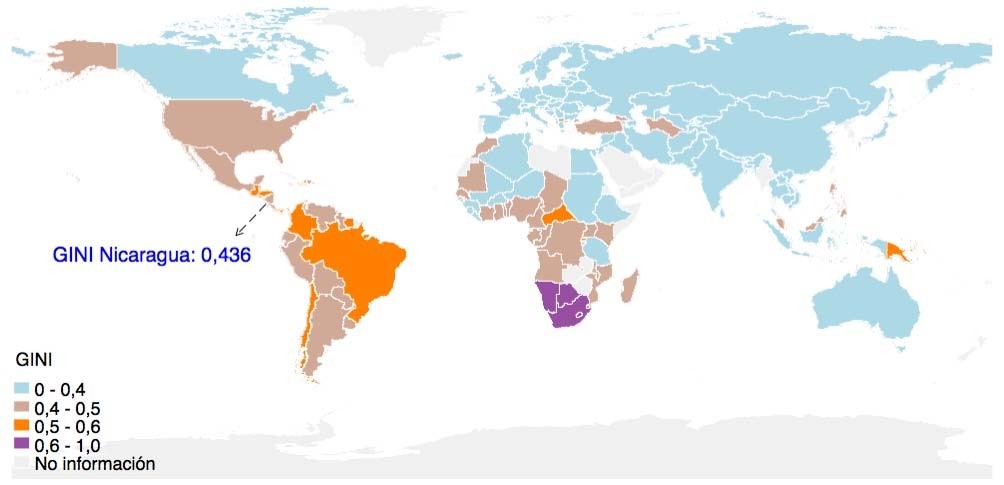 1993    1998    2001    2005    2009    2012Fuente: Banco Mundial y Encuesta de Hogares Nicaragua 2012.La pobreza en Nicaragua es alta comparada con la que se presenta en algunos países en vías de desarrollo. La pobreza medida a partir de la definición de línea de pobreza alcanzó el 48,3% de la población total en Nicaragua en el 2005 y con una mejora marginal alcanzando un 42,5% en el 2009; por tanto, un poco menos de la mitad de la población se encuentra por debajo de la línea de pobreza en Nicaragua. Países en vías de desarrollo como Panamá presentan una línea de pobreza de 25,8%, Costa Rica con 22,4%, Jamaica con 19,9% entre otras como se observa en la Figura 3. Otro indicador que permite medir la pobreza es la participación de la población que vive con US$2,00 diario sobre la población total en términos porcentuales. Para el caso de Nicaragua, el 20,8% de la   poblaciónvivecon  menos  de  US$2,00  diarios; paísesde  la  región  que  presentan unamenor participación son Panamá con 8,9%, República Dominicana con 8,8%, El Salvador con 8,8% y Costa Rica con 3,1%.Figura 3. Incidencia de la pobreza monetaria	Figura 4. Relación inversión desempleo(l nea de pobreza)(Último dato reportado al Banco Mundial)Nicaragua 1985-201318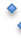 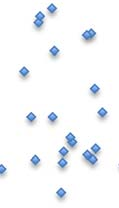 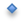 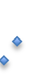 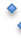 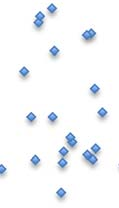 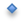 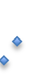 15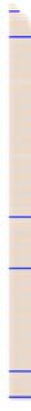 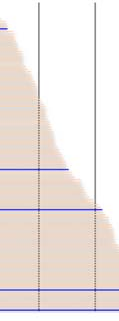 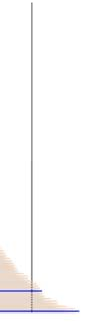 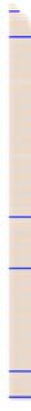 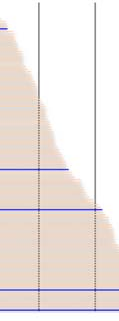 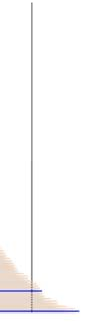 129630Fuente: Banco Mundial.Indicadores para el desarrollo económico en NicaraguaNicaragua  presenta  avances  en indicadoresrelacionados  con eltamaño delmercado e infraestructura, sin embargo su calificación es aún baja según losinformes del Global Competitiveness  Report.El indicador tamañodel mercadonicaragüense pasó 2,8 en 2007 a 3,0 en 2015 donde el máximo puntaje es   7,0;esteincremento es el reflejo de una diversificación     desus  exportaciones. Sinembargo, este indicador es aún bajo; para potenciarlo se requiere trabajar   tantoen  políticas económicasrelacionadas  con ladiversificación  en laproducción(variedad	deproductos)al	igualque	enaquellasrelacionadas	con	elmejoramiento en la infraestructura. El indicador de infraestructura es bajo aún,este alcanzó un valor de 2,3 en 2007 con un ligero incremento a 3,2 en 2015.Por tanto, para generar desarrollo económico es recomendable realizar inversiónen estos dos pilares. De igual forma, la inversión genera una reducción en latasa de desempleo como se observa en la Figura 4. Además, al mejorar estos dos pilares a través una mayor inversión, es posible que Nicaragua pase del  Estado 1 al Estado Transición 1-2 como se observa en la Figura 5.Figura 5. Estado de desarrollo de Nicaragua 2014-2015*Instituciones7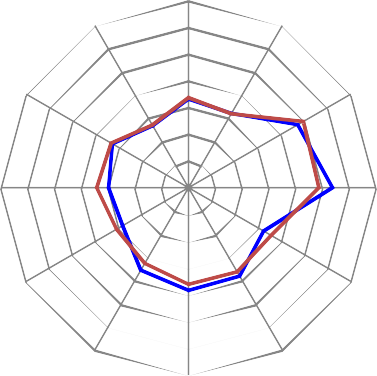 InnovaciónSofisticación en los2,765 3,343,2InfraestructuraEntornonegociosTamaño del mercadoPreparación en tecnología3,33,02,83,632103,83,83,24,7MacroeconómicoSalud y educación primaria5,4Educación superiorDesarrollo financieroEficiencia en el mercado laboralEficiencia en elmercado de bienesNicaragua Stage 1	Referencia Transición de 1 a 2*Rango: 0 = desarrollo nulo y 7 = desarrollo máximo. Fuente: The Global Competitiveness Report 2014-2015.Principales indicadores socioeconómicos departamento de JinotegaEl departamento de Jinotega es un departamento que presenta unos niveles altos de concentración del ingreso y niveles altos de pobreza comparado con los niveles respectivos nacionales y departamentales. Sin embargo,  el departamento lidera en la producción de bienes agrícolas tanto permanentes como transitorios y en la producción animal. Por tanto, la reducción de costos – como consecuencia del proyecto-en la cadena de producción-consumo de cada uno de estos productos, permitirá mejorar estos indicadores socioeconómicos. Esta sección detalla la situación económica de este departamento.Información general socioeconómicaEl departamento de Jinotega presenta ocho (8) municipios dentro de los cuales se encuentra Pantasma y Wiwilí, municipios beneficiarios del proyecto de mejoramiento vial3 como se observa en la Figura 6. El departamento de Jinotega cuenta con una población proyectada de 427 mil personas en 2014 ver MTI (2014), 7,0% de la población nicaragüense en 2014. La población empleada   en3 Los municipios de Jinotega son: Jinotega, Yali, Pantasma, San Rafael del Norte, La Concordia, El Cua, Wiwilí, Bocay.este departamento ascendió a 130 mil personas en 2014, donde representa el 6,2% de la población empleada en Nicaragua. El PIB de Jinotega alcanzó US$307 millones en 2014; este representa el 2,6% del PIB nicaragüense. La distribución del PIB de Jinotega según sector económico es: primario 59,0%, secundario 13,6% y terciario 27,4% como se observa en la Tabla 5. El PIB per cápita en este departamento alcanzó US$718 anuales en 2014, muy por debajo del nacional que alcanzó US$1.889 en el mismo año y por encima del estimado para la región RACCN el cual se ubicó en US$451 en 2014.Figura 6. Departamento de Jinotega Nicaragua	Tabla 5. Principales indicadores departamentode Jinotega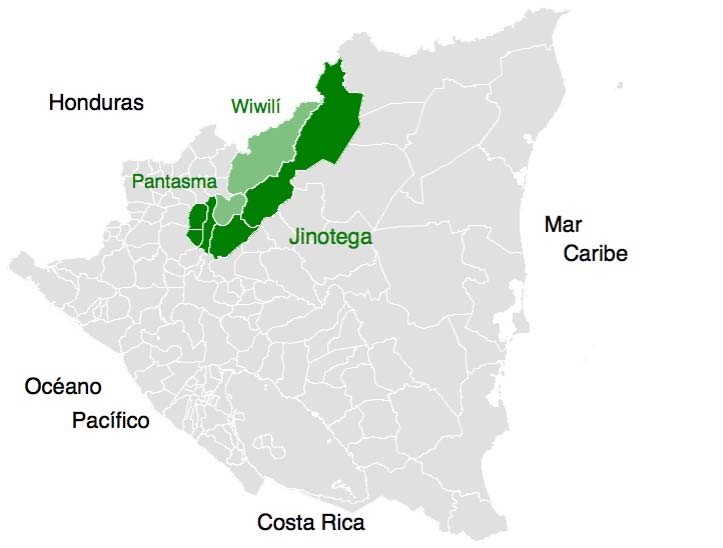 Variable	2013	2014PIB (US$ millones corrientes)288(100,0)307(100,0)Primario	172(59,7)Secundario	40(13,9)Terciario	76(26,4)181(59,0)42(13,6)84(27,4)Población (número depersonas)	419.760	427.380Población empleada(número de personas)	127.565	130.050PIB per cápita(US$ corrientes anuales)	686	718GINI*	0,556	0,454Pobreza Extrema (NBI)+	59,3* Datos para el año 2009 y 2012 respectivamente.+ Dato para el año 2005.Fuente: Stata 13.1 y Ministerio de Transporte e Infraestructura de Nicaragua.Principales cultivos permanentesEl departamento de Jinotega se caracteriza por la producción de productos primarios. Los principales productos agrícolas de cultivo permanente y semipermanente que se presentan en el departamento de Jinotega según el Censo Agropecuario del 2011 son Papaya, Piña, Granadilla, Mango, Aguacate, Banano Exportación, Banano, Plátano, Palma Africana, Coco, Café, Cacao, Naranjas, Achiote, Jengibre y Caña de Azúcar. Se resalta, que este departamento ocupa el primer lugar en la producción de estos productos a nivel nacional; por ejemplo, la Papaya es cultivada por 176.092 unidades agropecuarias  en  Nicaragua  donde  23.520  pertenecen  al  departamento   deJinotega, es decir un 13,4% de las unidades agropecuarias que cultivan Papaya pertenecen al departamento de Jinotega.Principales cultivos transitorios (anuales)El departamento de Jinotega es líder en la producción de productos agrarios transitorios. Los principales productos transitorios que se cultivan en el departamento de Jinotega son Maíz, Frijol Rojo, Frijol Negro, Arroz de Riego, Arroz de Secano, Sorgo Rojo, Sorgo Millón y Sorgo Blanco. La participación en la producción de cada uno de estos productos es de aproximadamente 12,0% en el departamento de Jinotega según el Censo Agropecuario del 2011; por ejemplo, del total de las unidades que cultivan Maíz en Nicaragua, el 12,0% pertenecen al departamento de Jinotega. Otro departamento que lidera la producción de estos productos es el departamento de Matagalpa con una participación del 12,5%.Producción animalEl departamento de Jinotega es representativo en la producción animal. Según la Encuesta Nacional de Hogares del 2012, el departamento de Jinotega presentó un 21,1% de sus unidades encuestadas dedicadas a la producción animal tales como producción bovina, porcina, apícola, ovina, avícola  entre otras. Otros departamentos que son intensivos en la producción animal son Río San Juan con una participación del 29,8% de sus unidades encuestadas dedicadas a la producción animal, Región Autónoma del Atlántico Sur (RAAS) con una participación del 26,8% y Región Autónoma Costa Caribe Norte (RACCN) con una participación del 22,8%.Distribución del ingreso y pobrezaEl departamento de Jinotega presenta unos niveles altos de pobreza respecto al agregado nacional y otros departamentos. El coeficiente de GINI para el departamento de Jinotega pasó de 0,556 en 2009 a 0,454 en 2012; aunque presentó una disminución relevante, este coeficiente es aún alto comparado conel nacional que se ubicó en 0,436 en 2012 como se observa en la Figura 7 y resultados departamentales; por ejemplo, el departamento de Estelí presentó un GINI de 0,357 en 2012, el departamento de Boaco presentó uno de 0,418 y el departamento de San Jorge uno de 0,312. Este coeficiente se pude discriminar según Área Rural y Área Urbana: para el primer caso se ubicó en 0,468, superior al registrado a nivel nacional el cual se ubicó en 0,434; en el segundo caso, coeficiente de GINI calculado fue de 0,369 menor al registrado a nivel nacional que se ubicó en 0,423. En términos del nivel de pobreza, la situación del departamento de Jinotega es alta comparada con el nacional; el coeficiente de Pobreza Extrema medido a través de indicador de NBI se ubicó en 59,3%; es decir, el 59,3% de la población en Jinotega vive en este estado, mientras a nivel nacional este indicador es de 37,5%. Otro indicador es la estratificación reportada en la Encuesta de Hogares del 2012; según esta encuesta, el 79,7% de la población de Jinotega pertenece a los estratos Alto y Muy Alto como se aprecia en la Tabla 6. Este indicador refleja la alta concentración del ingreso en este departamento respecto a los resultados nacionales y otros departamentos.Tabla 6. Estratificación social según departamento Nicaragua 2012Figura 7. Curva de Lorenz y coeficiente de GINI Nicaragua y departamento de Jinotega 2012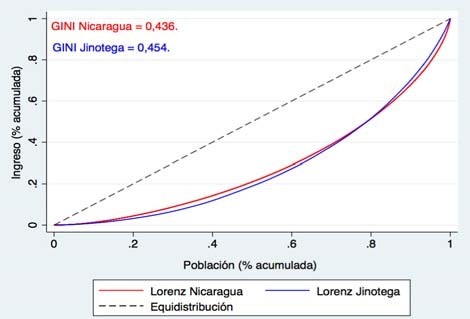 GINI Rural Nicaragua: 0,434*. GINI Urbano Nicaragua: 0,423. GINI Rural Jinotega: 0,468.GINI Urbano Jinotega: 0,369.*El cálculo del coeficiente de GINI se realiza a través de métodos matemáticos no lineales, esto implica que la discriminación según región de este coeficiente pueden ser menor como en el caso del coeficiente de GINI para Nicaragua.Fuente: Encuesta de Hogares 2012 Nicaragua INIDE.Principales indicadores socioeconómicos municipios de Pantasma y WiwilíPantasma y Wiwilí son los municipios directamente beneficiados por el proyecto para el mejoramiento vial. Estos municipios están ubicados en el departamento de Jinotega, dependen principalmente de las actividades primarias económicas como cultivos agrícolas tradicionales y crianza de animales; además, su situación socioeconómica es precaria al presentar altos niveles de pobreza comparados con los resultados a nivel departamental y nacional. Esta secciónpresenta los principales indicadores económicos y de pobreza para estos dos municipios.Información general socioeconómica municipio de PantasmaEl municipio de Pantasma cuenta con una población proyectada de 46.102 habitantes en 2014, lo que implica el 11,0% de la población del departamento de Jinotega. Este municipio está compuesto por cinco micros regiones: Micro región I a Micro Región V; a su vez, estas regiones están compuestas por seis barrios y 83 comunidades rurales. Su principal actividad económica es la primaria donde se destaca la producción de los productos de cultivo permanente Papaya, Pitahaya, Piña, Granadilla, Aguacate, Banano, Palma Africana, Coco, Café, Cítricos, y Caña de Azúcar. Los productos de cultivo transitorio que se cultivan en este municipio son Maíz, Fríjol, Arroz y Sorgo. Según la Encuestas de Hogares del 2012, el 27,8% de las unidades encuestadas crían animales del tipo bovino, porcino, apícola, ovino, avícola entre otras.Los servicios básicos presentan una cobertura limitada. La conexión de agua potable presenta una cobertura del 48%. El servicio de electricidad es precario debido a la falta de personal para su mantenimiento. El informe MTI 2015 detalla el estado de estos servicios públicos al igual que los relacionados con la salud, educación y transporte los cuales son suministrados de forma razonable.Distribución del ingreso y pobreza municipio de PantasmaLa distribución del ingreso y la pobreza en el municipio de Panatasma son de los más altos de Nicaragua. La distribución del ingreso medida por el coeficiente de GINI alcanzó 0,460 en 2012; este indicador es de los más altos en Nicaragua como se observa en la Figura 8, el departamento de Jinotega presenta un GINI de 0,454 y a nivel nacional este indicador es de 0,436. El coeficiente de GINI para el Área Rural del municipio de Pantasma se ubicó en 0,460 implicando una alta concentración del ingreso. En términos de pobreza extrema, este municipio presenta el 65,3% de la población en estado de pobreza extrema donde haybarrios de este municipio que alcanzan el 76% de la población en estado de pobreza extrema como se observa en la Tabla 7.Tabla 7. Situación de la Pobreza en el municipio de PantasmaFigura 8. Curva de Lorenz y coeficiente de GINI departamento de Jinotega y municipio de Pantasma 2012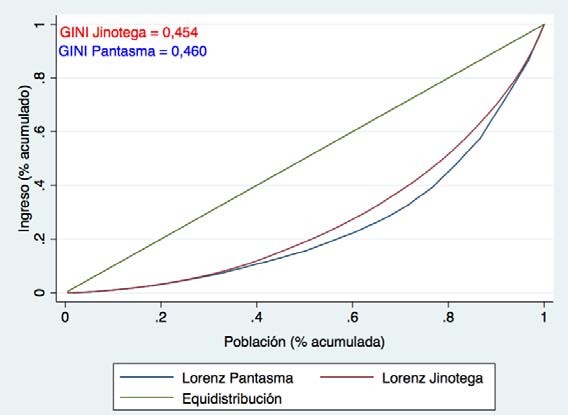 GINI Rural Nicaragua: 0,434. GINI Urbano Nicaragua: 0,423. GINI Rural Jinotega: 0,468.GINI Urbano Jinotega: 0,369. GINI Rural Pantasma: 0,460.Fuente: MTI 2015 y Encuesta de Hogares 2012 Nicaragua INIDE.Información general socioeconómica municipio de WiwilíEl municipio de Wiwilí cuenta con una población proyectada de 74.475 en 2014, lo que implica el 17,4% de la población del departamento de Jinotega. Este municipio está compuesto por diecinueve (19) barrios es su casco urbano y ocho(8) micro regiones. Al igual que el municipio de Pantasma, el municipio de Wiwilí presenta como principal actividad económica la primaria donde se destaca la producción de los productos de cultivo permanente Papaya, Pitahaya, Piña, Granadilla, Aguacate, Banano, Palma Africana, Coco, Café, Cítricos, y Caña de Azúcar. Los productos de cultivo transitorio que se cultivan en este municipio son Maíz, Fríjol, Arroz y Sorgo. Según la Encuestas de Hogares del 2012, el 27,5% de las unidades encuestadas crían animales del tipo bovino, porcino, apícola, ovino, avícola entre otras.Los servicios básicos presentan una cobertura limitada y deficiencia en el registro de su consumo. La conexión de agua potable presenta una cobertura del 43% de las comunidades que usan el servicio de agua tipo mini acueductos. El servicio de electricidad es precario debido a la falta de personal para su mantenimiento; la cobertura de este servicio se ubica entre el 1,9% y 3,4% de las viviendas del municipio. El informe MTI 2015 detalla el estado de estos servicios públicos al igual que los relacionados con la salud, educación y transporte los cuales son suministrados de forma razonable.Distribución del ingreso y pobreza municipio de WiwilíLa distribución del ingreso y la pobreza en el municipio de Wiwilí es superior a las presentadas a nivel nacional. La distribución del ingreso medida por el coeficiente de GINI alcanzó 0,456 en 2012; este indicador es mayor al presentado a nivel nacional como se observa en la Figura 9; de igual forma, es ligeramente mayor al presentado a nivel departamental que alcanzó un GINI de 0,454. A nivel urbano el coeficiente de GINI alcanzó valor de 0,387 para el municipio de Wiwilí y a nivel rural este coeficiente alcanzó un valor de 0,455. Se resalta que la distribución del ingreso alcanza una mayor concentración en las áreas urbanas que en las rurales. En términos de pobreza extrema, este municipio presenta el 74,4% de la población en estado de pobreza extrema donde hay barrios de este municipio que alcanzan el 95,3% de la población en estado de pobreza extrema como se observa en la Tabla 8.Tabla 8. Situación de la Pobreza en el municipio de WiwilíFigura 9. Curva de Lorenz y coeficiente de GINI departamento de Jinotega y municipio de Wiwilí 2012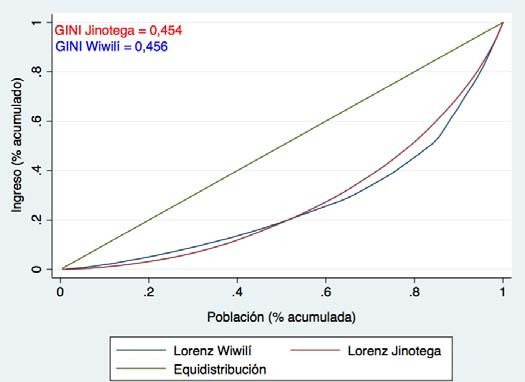 GINI Rural Nicaragua: 0,434. GINI Urbano Nicaragua: 0,423. GINI Rural Jinotega: 0,468.GINI Urbano Jinotega: 0,369. GINI Rural Wiwilí: 0,455.GINI Urbano Wiwilí: 0,387.Fuente: MTI 2015 y Encuesta de Hogares 2012 Nicaragua INIDE.Metodología para cuantificar los impactos económicos exógenos adicionales debido al mejoramiento vial Pantasma-WiwilíEsta sección presenta los resultados de los beneficios exógenos, la metodología de estimación y los primeros resultados de los beneficios exógenos económicos adicionales como consecuencia de la ejecución del proyecto mejoramiento vial Pantasma-Wiwilí.Las estimaciones de este último se basan básicamente en los efectos multiplicadores que genera la mayor actividad económica como consecuenciadel proyecto, su base conceptual son los multiplicadores Leontief para cuantificar los beneficios exógenos adicionales. En el anexo 5.1 se presenta en detalle la metodología utilizada.Principales productos beneficiados e impactos exógenos derivados del mejoramiento vial.Los productos que se benefician debido al mejoramiento vial Pantasma-Wiwilí son el café, maíz, fríjol, arroz y producción bovina. Esta sección presenta los principales indicadores económicos de estos productos y el impacto inicial que se presenta sobre ellos debido al mejoramiento vial. Para este fin se toma como fuente las estadísticas de la FAO, Trade Map, INIDE, MTI y el trabajo del consultor del MTI.Actualmente, Nicaragua presenta un importante volumen en la producción de los productos susceptibles al mejoramiento vial; sin embargo, la competencia que enfrenta a nivel regional es relevante. Nicaragua produce en términos (kg/per cápita) un volumen importante de café; por ejemplo, para el año 2013 se ubicó en 13,8kg per cápita como se observa en la Tabla 9; países de la región que superan este volumen son Honduras, Guatemala y Costa Rica con un volumen de 33,8kg per cápita, 16,4kg per cápita y 15,8kg per cápita respectivamente. Para el caso del maíz, fríjol y arroz la producción en Nicaragua fue 88,9kg per cápita, 43,2kg per cápita y 62,1kg per cápita respectivamente; estos niveles de producción son altos a nivel regional, pero en algunos casos inferiores a la producción de algunos países de la región como se observa en la Tabla 9. La producción bovina de Nicaragua fue de 615,1 cabezas de ganado por 1.000 habitantes en 2013; este nivel de producción es el más alto de la región, sin embargo no muy lejano del presentado por Panamá y Belice. Se puede concluir que Nicaragua produce un volumen importante de café, maíz, fríjol y ganado bovino a nivel regional, pero debe mejorar en competitividad a través de la reducción de costos de producción y logística de estos productos para no ceder espacio en el mercado global y verse desplazado.Figura 10.  Centro AméricaTabla 9. Productos beneficiados por el mejoramiento vial en kilogramos per cápita 2013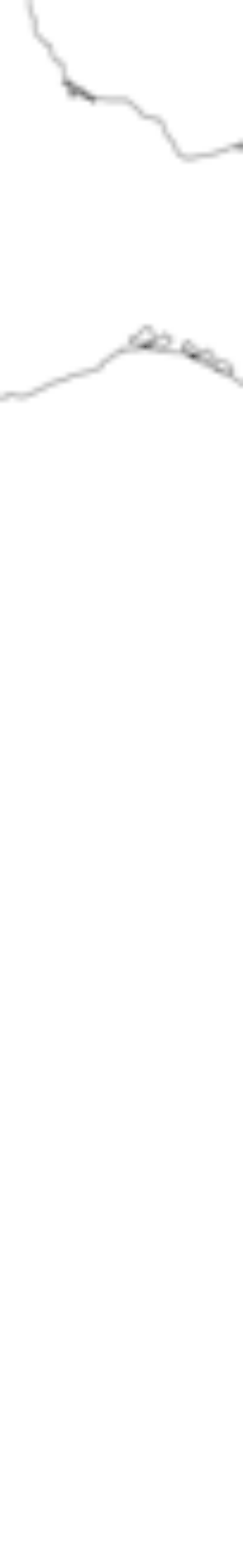 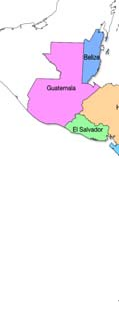 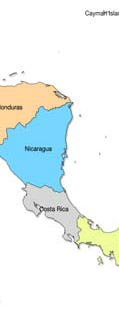 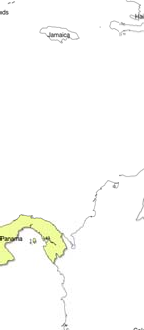 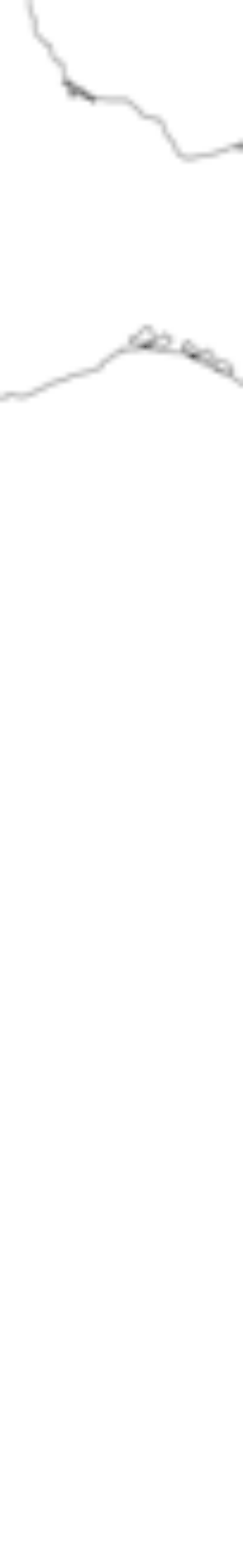 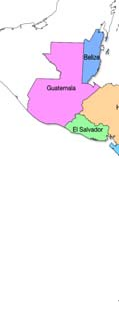 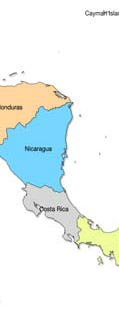 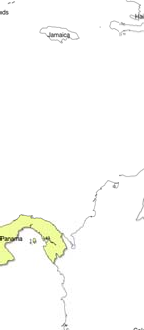 *Cabezas de Ganado Bovino por 1.000 habitantes. Fuente: FAO and World Bank Data.El caféEl café es uno de los principales productos de Nicaragua. El valor agregado del café participa en un 2,1% del PIB nicaragüense en 2013. Además, este producto participa entre 8,0% y 19,0% del valor de sus exportaciones para los últimos 5 años. Para el caso del 2014, este producto participó en un 8,0% del valor de las exportaciones nicaragüenses, porcentaje menor al que se presentó en 2011 de un 18,9%. El volumen de producción fue de 83.949 toneladas en 2013 ocupandoel   puesto  20dentro   del  rankingmundialde   productores  decafé.  Suscompetidorescercanosson  Honduras  conun   volumen   de   producción de273.480  toneladas  en  2013  y  Guatemala  con un  volumen  de  producción de253.186 toneladas en 2013. Este producto genera aproximadamente 300 milempleo  directos.  Los  principales  departamentos  productores  de  café       sonJinotega con una  participación del35%  de laproducción  total,  Matagalpa conuna participación del 28%, Segovias con el 24% y el resto del país con un 13%. El principal tipo de café que se cultiva es el Caturra.Maíz, fríjol y arrozNicaragua produce maíz, fríjol y arroz de forma moderada con respecto a otros países de la región. Las exportaciones de estos cereales es baja con respecto  alas exportaciones de textiles y producción animal. Los principales destinos de estos cereales son países de la región como Costa Rica, Honduras y El Salvador. Se puede concluir que la producción de estos cereales presenta como principal destino el consumo interno. La participación de los granos básicos en el PIB es de aproximadamente 2,3% en 2013.Nicaragua produjo 545.938 toneladas de maíz en 2013; a nivel mundial, esta producción participó con un 0,05% del total de la producción de maíz a nivel mundial; en la región, esta producción se ubicó por debajo de la producción mexicana que alcanzó 22,7 millones de toneladas en 2013, por debajo de la guatemalteca que alcanzó 1,7 millones de toneladas y por debajo de la producción del El Salvador y Honduras en 2013; sin embargo, la producción nicaragüense de maíz se ubicó por encima de la producción de Costa Rica. La participación de las exportaciones de maíz nicaragüense es de aproximadamente 0,02% del valor total de las exportaciones, es decir es un rubro pequeño; estas exportaciones presentan como principal destino El Salvador, Costa Rica, Honduras y Los Estados Unidos.Nicaragua produjo 262.809 toneladas de fríjol en 2013; a nivel mundial esta producción participó con un 1,2% del total de la producción de fríjol mundial; en la región, esta producción se ubica por encima de la producción del El Salvador, Costa Rica, Honduras y Guatemala. La participación de las exportaciones de fríjol nicaragüense es de aproximadamente 1,2% del valor total de las exportaciones, es decir es un rubro pequeño; estas exportaciones presentan como principal destino Venezuela, Costa Rica, Honduras y Los Estados Unidos.La producción de arroz de Nicaragua alcanzó 377.470 toneladas en 2013; a nivel mundial esta producción participó con un 0,1% del total de la producción de arroz mundial; en la región, esta producción se ubicó por debajo de  la producción cubana que alcanzó 823.800 toneladas en 2013, pero por encima de la   producción   realizada   por   Costa   Rica,   Honduras   y   Guatemala.     Lasexportaciones de arroz nicaragüense son bajas; estas presentan como principal destino El Salvador, Costa Rica, Honduras y Guatemala; la participación de las exportaciones de arroz es de aproximadamente 0,12% del valor total de las exportaciones, es decir es un rubro pequeño.Producción bovinaEl inventario (stock) de cabezas de ganado bovino en Nicaragua ascendió a 3,7 millones en 2013; este volumen implica una participación del 0,25% del total de ganado bovino a nivel mundial. El volumen de ganado bovino nicaragüense se ubica por encima del presentado por países de la región como Costa Rica, Guatemala, Honduras y El Salvador. Las exportaciones de carne bovina procesada participó con un 8,4% del total del valor de las exportaciones en 2013; los principales países de destino de esta carne son los países de la región, Los Estados Unidos, China y Japón. Las Exportaciones de carne bovina procesada ocupa un importante rubro dentro delas exportaciones nicaragüenses después de los textiles, prendas de vestir y aparatos electrónicos como cables y partes de celulares.Beneficios económicos exógenos adicionalesLa cuantificación de los beneficios exógenos adicionales se realiza a través del uso de la metodología Matriz Insumo Producto y su derivación de multiplicadores Leontief. La referencia utilizada es Blair y Miller (2009). En  particular  la utilización de esta metodología fue realizada por el Instituto de Investigación del Turismo Australiano para calcular los multiplicadores referentes al turismo para medir su impacto en la economía australiana ver TRA (2013). El anexo 5.1 presenta los aspectos metodológicos relevantes.La información utilizada para calcular estos multiplicadores se obtuvo  de la Matriz de Utilización a precios constantes del 2006 para el año 2007 suministrada por el Banco Central de Nicaragua. Además, se utiliza el supuesto de cambios nulos en los coeficientes técnicos de producción de cada una de lasramas de actividad económica en el periodo de análisis; este supuesto  permite el uso de los resultados de la Matriz de Utilización del 2007 para los años siguientes.Cálculo de beneficios exógenos adicionales como consecuencia de los impactos intersectoriales del proyecto en la economía NicaragüenseLos beneficios económicos exógenos adicionales calculados en este informe se basan en la metodología expuesta en el anexo 9.1 y en el uso de información tomada de entidades oficiales de Nicaragua como el Banco Central, el Ministerio de Transporte e Infraestructura e Instituto Nacional de Información de Desarrollo. Las actividades económicas están relacionadas entre sí debido al uso de productos finales para la elaboración de otros productos o insumos; por tanto, el incremento del volumen transado de la actividad de producción de café, producción de Granos Básicos y Producción Animal genera aumento  del volumen transado de otros insumos y productos de la economía nicaragüense. Este efecto intersectorial (multiplicativo) se estima a través del uso de la Matriz Insumo-Producto (en particular a través de la Matriz de Utilización) que a través de procedimientos algebraicos generan los multiplicadores intersectoriales, llamados multiplicadores de Leontief. El impacto directo e indirecto del proyecto debido a la diminución en Costos Generalizados de Viaje (CGV:  distancia, costos de operación vehicular, tiempo y costos logísticos) permite un efecto multiplicativo en toda la economía nicaragüense.En particular la reducción de los Costos Geralizados de Viaje (CGV), implica en general, mayor tráfico generado, desviaciones de tráfico y reducción de los costos del trafico actual( tanto de costos de operación como de tiempo de viaje), lo que genera impactos intersectoriales sobre el volumen transado de varias actividades económicas, entre otros: derivados del petróleo, servicios de intermediación financiera, servicios públicos, elaboración de químicos, construcciones y transporte a nivel nacional,  y en particular sobre la producciónanimal, producción de café y Granos Básicos; debido a un ahorro en tiempo de viaje, menores costos de operación vehicular, distancia y disminución en costos logísticos, entre otros.Beneficios económicos exógenos adicionales actividad cafeteraImpacto sobre la oferta debido a impactos exógenos sobre la demanda de café Los beneficios exógenos adicionales de la actividad cafetera se estiman en un Valor Actual Neto Económico (VANE) al 2015 es de US$0,75 millones bajo una tasa de descuento del 12,0% para el período comprendido entre 2015 y 2036; este valor se obtiene bajo un impacto exógeno sobre la demanda cafetera. El cálculo de este valor se derivan del valor del multiplicador Leontief de 0,39 que impacta la actividad económica nacional debido al incremento exógeno en la demanda de la actividad cafetera en los municipios de Pantasma y Wiwilí.Como se observa en la columna 1 de la Tabla 10, a nivel ilustrativo el benéfico exógeno debido al mejoramiento vial Pantasma-Wiwili es de US$0,14 millones en 2020; al afectar (multiplicar) este valor por el multiplicador generado por el impacto exógeno sobre la demanda de 0,39 da como resultado un beneficio adicional de US$0,06 millones en 2020; por tanto, el beneficio total debido al impacto inicial más el efecto multiplicativo en otros sectores es de US$0,20 millones en el 2020 (suma de los dos valores). La suma de todos los beneficios totales (exógenos directos y exógenos adicionales ) en VANE a 2015 bajo una tasa de descuento del 12,0% anual es de US$2,68 millones entre 2015 y 2036. En el Anexo 5.2 se presenta, a nivel indicativo, el Impacto sobre la demanda debido a impactos exógenos sobre la oferta cafetera como otro indicador del impacto del proyecto.TABLA 10. AUMENTO EN LOS BENEFICIOS ASOCIADOS A UN AUMENTO EXÓGENO EN LA DEMANDA DE LA ACTIVIDAD CAFETERA* Los valores de la tabla son redondeados. Fuente: Cálculos propios.La principal conclusión de esta sección es la presencia de un impacto adicional representativo como consecuencia de los beneficios exógenos adicionales del café- alrededor del 39% de los beneficios exógenos directos- sobre las diferentes actividades económicas en Nicaragua debido al mejoramiento de la vía rural Pantasma-Wiwilí. Este impacto se calcula a través del efecto intersectorial producto de un impacto exógeno sobre la demanda cafetera de Nicaragua   (aumento   de   exportaciones)-   el   cual   se   sugiere   incluir comorepresentativo del efecto intersectorial del proyecto en la economía de Nicaragua-, o a través de un impacto exógeno sobre la oferta cafetera de Nicaragua (este se muestra en el Anexo 5.2). La columna tres de la Tabla 10 presenta el resultado anual de este impacto.Beneficios económicos exógenos adicionales actividad Granos BásicosImpacto sobre la oferta debido a impactos exógenos sobre la demanda Granos Básicos4Los beneficios exógenos adicionales derivados de la actividad Granos Básicos como el maíz, fríjol y arroz se estiman en un Valor Presente Neto (VANE) a 2015 de US$0,73 millones bajo una tasa de descuento del 12,0% para el período comprendido entre 2015 y 2036; este valor se obtiene bajo un impacto exógeno sobre la demanda Granos Básicos. El cálculo de este valor se derivan del uso del multiplicador Leontief, en este caso es de 0,31 para el sector Granos Básicos como el maíz fríjol y arroz.Como se observa en la columna 1 de la TABLA 11 el benéfico exógeno a nivel ilustrativo debido al proyecto en el sector Granos Básicos es de US$0,17 millones en 2020; al multiplicar este valor por el multiplicador de Granos Básicos de 0,31 5 , se genera un impacto exógeno adicional sobre la demanda de US$0,05 millones en 2020; por tanto, el beneficio total debido al impacto inicial más el efecto multiplicativo en otros sectores es de US$0,22 (valor redondeado) millones en 2020.La suma de todos los beneficios totales en VANE a 2015 bajo una tasa de descuento del 12,0% entre 2015 y 2036 es de US$3,10millones. En el Anexo 5.2 se presenta a nivel indicativo el Impacto sobre la demanda debido a impactos exógenos sobre la oferta Granos Básicos4  El renglón Granos Básicos dentro del sistema de cuentas nicaragüenses contempla maíz, fríjol, arroz y sorgo.TABLA 11. AUMENTO EN LOS BENEFICIOS ASOCIADOS A UN AUMENTO EXÓGENO SOBRE LA DEMANDA DE LA ACTIVIDAD GRANOS BÁSICOS* La suma redondea los valores. Fuente: Cálculos propios.La principal conclusión de esta sección es la presencia de un impacto adicional representativo como consecuencia del mejoramiento de la vía rural Pantasma- Wiwilí evaluado a través de los beneficios exógenos adicionales de Granos Básicos- alrededor del 31% de los beneficios exógenos directos-. Este impacto se calcula a través del efecto multiplicador de un impacto exógeno sobre la demanda Granos Básicos de Nicaragua o a través de un impacto exógeno sobre la oferta Granos Básicos de Nicaragua  (este último se muestra a nivel indicativoen el Anexo 5.2). La columna tres de la TABLA 11 el resultado anual de este impacto.5.3.1. Beneficios económicos exógenos adicionales actividad Producción Animal ganado bovinoImpacto sobre la oferta debido a impactos exógenos sobre la demanda Producción Animal ganado bovinoLos beneficios exógenos adicionales derivados de la actividad Producción Animal ganado bovino se estiman en un Valor Presente Neto (VANE) en 2015 de US$3,35 millones bajo una tasa de descuento del 12,0% para el período comprendido entre 2015 y 2036; este valor se obtiene bajo un impacto exógeno sobre la demanda del sector Producción Animal. Este beneficio exógeno adicional se calcula a partir del multiplicador Leontief generado por el impacto positivo exógeno sobre la demanda del sector Producción Animal nicaragüense, en este caso este multiplicador es de 0,52.La suma de todos los beneficios totales en VANE a 2015 bajo una tasa de descuento del 12,0% entre 2015 y 2036 es de US$9,78 millones. En el Anexo5.2 se presenta a nivel indicativo el Impacto sobre la demanda debido  a impactos exógenos sobre la oferta Granos Básicos.TABLA 12. AUMENTO EN LOS BENEFICIOS ASOCIADOS A UN AUMENTO EXÓGENO SOBRE LA DEMANDA DE LA ACTIVIDAD PRODUCCIÓN ANIMAL* La suma redondea los valores. Fuente: Cálculos propios.La conclusión de esta sección es la presencia de un impacto adicional sobre las diferentes actividades económicas en Nicaragua debido al mejoramiento de la vía rural Pantasma-Wiwilí como consecuencia de los beneficios exógenos adicionales de ganado bovino- alrededor del 52% de los beneficios exógenos directos-. Este impacto se calcula a través del efecto multiplicador de un impacto exógeno sobre la demanda producción animal de Nicaragua o a través de un impacto exógeno sobre la oferta producción animal de Nicaragua  (este último semuestra a nivel indicativo en el Anexo 5.2). La columna tres de la TABLA 12 el resultado anual de este impacto.5.3.1. Total beneficios económicos exógenos adicionalesLa TABLA 13 presenta los beneficios exógenos adicionales totales. Estos beneficios incluyen los generados por el Café, Granos Básicos (maíz, fríjol y arroz) y Producción Animal (ganado bovino). Se observa que el valor total de estos beneficios exógenos debido a un impacto exógeno sobre la demanda en (VPNE) de 2015 bajo una tasa de descuento de 12,0% ascienden a US$15,57 millones para el período comprendido entre 2020 y 2036 (El Anexo 5.3 muestra los detalles del caculo).TABLA 13. BENEFICIOS EXÓGENOS TOTALES (DIRECTOS Y ADICIONALES) DEBIDO AL MEJORAMIENTO VIAL PANTASMA-WIWILÍ 2015-2036*M: multiplicador Leontief. Fuente: Cálculos propios.Impactos sobre la pobreza: distribución del ingreso a través del coeficiente de GINI y utilidad aleatoria de no ser pobre de acuerdo a la realización del proyecto.Para calcular los impactos sobre pobreza debido al proyecto vial el mejoramiento vial Pantasma-Wiwilí Nicaragua, se ha hecho una división en dos tipos de impactos: una utilizando los cambios en la distribución del ingreso a través del coeficiente de GINI y otra utilizando un modelo de Utilidad Aleatoria (Logit o Probit) para cuantificar el incremento de la probabilidad de ser No Pobre debido a la realización del proyecto vial. Este último busca mirar el impacto que tiene el proyecto para reducir la pobreza tanto de la población beneficiado como de la no directamente beneficiada.Esta sección presenta el impacto del proyecto para el mejoramiento vial Wiwilí- Pantasma sobre la distribución del ingreso y la calidad de vida. El resultado es el esperado, un impacto positivo sobre la distribución del ingreso y mejor calidad de vida según los resultados del coeficiente de GINI y nivel de pobreza.6.1.1.  Impacto sobre el coeficiente de GINI debido al proyectoMetodologíaLa metodología para cuantificar el impacto debido al proyecto vial sobre los ingresos de los beneficiarios del proyecto partirá de diagnosticar el Statu Quo sin proyecto de acuerdo a los niveles de ingresos según la Encuesta Continua de Hogares 2012 y Encuesta Socioeconómica 2015a. Para realizar comparaciones entre los ingresos de cada uno de los encuestados, se ajustaron los ingresos de los encuestados a precios del 2015-dado que la cifras de la  encuesta de hogares de 2012 esta a precios de este año 2012- a través del uso del Índice de Precios del Consumidor nicaragüense (IPC); por tanto, los ingresos del 2012 se trasladan a su equivalente en el 2015. Una vez determinado este escenario sin proyecto, se ajustan los ingresos debido al proyecto de la población beneficiaria; para ello se tiene en cuenta tres (3) escenarios de referencia: escenario Bajo (incremento del 5%), escenario Medio (incremento del 10%) y escenario Alto(incremento de 50%); cada uno de estos escenarios se deriva del incremento directo de los beneficios económicos generados por el proyecto sobre los beneficiarios respectivos. Al tener este incremento en los ingresos generado por el proyecto, se calcula el coeficiente de GINI y se compara con el coeficiente de GINI del escenario sin proyecto.Coeficiente de GINIEl coeficiente de GINI es una medida económica que señala el estado de la concentración de los ingresos de los individuos en un momento del tiempo; este coeficiente se ubica entre 0 y 1. Cuando el coeficiente se acerca a 0, la distribución del ingreso entre los individuos mejora- es más equitativa, mas igualdad de ingresos-; por el contrario, cuando el coeficiente es cercano a 1, la distribución del ingreso es altamente inequitativa, es decir el total del ingreso se concentra en muy pocos individuos. Lo esperado –ideal- es que los países, departamentos y municipios presenten un coeficiente de GINI tendiente a cero.Resultados del coeficiente de GINI bajo proyectoLos resultados son un impacto positivo sobre la distribución del ingreso, es decir un coeficiente de GINI menor. Este resultado se generó teniendo en cuenta que los ingresos de los encuestados a través de Encuesta Socioeconómica 2015a seBase=2015ajustaron	con	un	IPC2012= 1,19.	El	total	de	las	observaciones(encuestados) es de 6.833 donde 6.758 son de la Encuesta Continua  de Hogares 2012 y 75 son de la Encuesta Socioeconómica 2015a de individuos directamente beneficiados por el proyecto para el mejoramiento vial Wiwilí- Pantasma6. El resultado a nivel nacional es una disminución muy marginal del coeficiente de GINI pasando 0,436 a 0,435 como se observa en la Tabla 14; este resultado aplica para todo incremento de los ingresos de  la población beneficiada directamente debido al proyecto. El resultado a nivel departamental presenta una disminución de este coeficiente pasando de 0,454 a 0,444 bajo  un6 La información para realizar los cálculos se toma de Encuesta Continua de Hogares 2012 y Encuesta Socioeconómica 2015a. La primera encuesta es a nivel nacional y presenta 6.758 observaciones, La segunda encuesta presenta 75 observaciones después de haber filtrado por observaciones atípica o que no contenían la información necesaria para empalmarla con la primera encuesta.incremento del 5% en los ingresos de los beneficiarios a 0,442 y 0,433 bajo un incremento de 10% y 50% respectivamente. A nivel municipal, Pantasma presentó una disminución del coeficiente de GINI al pasar de 0,460 a 0,451, 0,448 y 0,427 según el incremento de los ingresos de la población directamente beneficiada como se observa en la Tabla 14. Finalmente, el municipio de Wiwilí también presenta una disminución de este coeficiente al pasar de 0,456 a 0,443, 0,440 y 0,419 respectivamente.Tabla 14. Coeficiente de GINI sin proyecto y con proyectoEscenario	Sin Proyecto	Bajo: incremento deMedio: incremento deAlto: incremento deFuente: Stata 13.1. Encuestas: continua de hogares (2012) y Socioeconómica 2015a.  Cálculos propios.Se concluye que el mejoramiento vial Pantasma-Wiwilí genera un impacto positivo sobre la distribución del ingreso tanto a nivel nacional, departamental y municipal, en particular mucho más representativo a nivel municipal. Esto último significa que a nivel municipal las personas más pobres mejoran sus ingresos relativamente más que las de más altos ingresos como consecuencia del proyecto. Se resalta que la disminución marginal del coeficiente de GINI implica el uso de importantes recursos económicos como el que se señala en este documento, no es fácil disminuir este coeficiente sin una política pública bien diseñada y este parece ser el ejemplo a seguir con el proyecto vial Pantasma- Wiwilí.6.2.	Efecto del proyecto sobre la calidad de vida: modelo de utilidad aleatoriaMetodologíaLa cuantificación del impacto del proyecto vial sobre la calidad de vida de la población   directamente   beneficiada   se   apoya   en   la   estratificación socialreportada en la Encuesta Continua de Hogares 2012 que se extiende a la Encuesta Socioeconómica 2015a a través del uso de indicadores sobre las condiciones vivienda e ingresos. La estratificación social reportada es: Muy Alto, Alto, Medio y Bajo; a partir de esta estratificación se establece el nivel de pobreza: Pobre si pertenece al estrato Medio y Bajo, y No Pobre si pertenece al estrato Muy Alto y Alto. La Tabla 15 resume esta información.Tabla 15. Estrato, ingresos y nivel de pobrezaEstrato	Ingreso promedioPobreNo Pobre*El promedio del ingreso medio es igual al promedio del ingreso Bajo; sin embargo, la Desviación Estándar del  promediodel ingreso medio es mayor que la del promedio del ingreso bajo.Fuente: Encuesta Continua de Hogares 2012, Encuesta Socioeconómica 2015a y cálculos propios.A partir del nivel de pobreza se construye el modelo de utilidad aleatoria que permite establecer la propensión de ser no pobre (probabilidad de ser no pobre) para el individuo encuestado (hogar) sin proyecto y con proyecto.La construcción del marco teórico parte de la elaboración del índice de utilidad para el caso ser Pobre (P) y No Pobre(NP) con la siguiente especificación econométrica:P	P	PPro	PNo Pro	P	P	PUidonde:P= þ1  + þ2 Ingi  ∗ D + þ3 Ingi  ∗ D + þ4 Regióni + þ5 Ocugadoi + siUi  : es el índice de utilidad que mide el hecho de ser pobre para el individuo (hogar) i.Este índice no es observado, pero se conoce sus determinantes.Determinantes del índice de utilidad:Ingi : ingreso promedio mensual para el individuo (hogar) i.DPro : variable dummy {0, 1} que determina si el individuo i es un beneficiario directo del proyecto, 0 no es beneficiario directo, 1 sí es beneficiario directo.DNo Pro: variable dummy {0, 1} que determina si el individuo (hogar) i NO es un beneficiario directo del proyecto, 0 sí es beneficiario directo, 1 no es beneficiario directo.Regióni: región donde se ubica el individuo (hogar) i: Rural y  Urbano.Ocugadoi: si el individuo (hogar) i esta empleado 1 y si no esta empleado  0.sP: variable aleatoria que presenta una distribución logística o normal (Logit o Probit).Para el caso de los individuos (hogares) que no reciben los beneficios del proyecto de forma directa, se presenta el índice de utilidad aleatoria:NP  = þNP+ þNPIngi (DPro)+ þNPIngi (DNo Pro)+ þNPRegióni + þNPOcugadoi + sNPA partir de estas definiciones, se establece la variable de elección yi:yi  = {1 si	Ui— UPX 0.(1)0   de lo contrario.Donde:yi: es la variable dicotómica {0, 1} observada para el individuo (hogar) i; 1 si esNo Pobre y 0 si es Pobre.Para determinar este valor de 0, 1; se debe tener en cuenta que: 1 si la utilidad de ser No Pobre es mayor a la utilidad de ser Pobre para el individuo (hogar) i ode  forma  equivalente  UNPUPX 0 .  A  partir  de  esta  información  se   puedeestablecer el modelo de utilidad aleatoria Logit o Probit como lo señala Kennedy (2008) y Wooldridge (2009, 2010); de esta forma la ecuación (1) se puede rescribir como:1  hogar es No Pobre(utilidad de ser no gobre es mayor a la de ser  gobre).yi  = { 0	si es el hogar es Pobre.Ahora, habiendo definido yi se puede determinar la probabilidad de ser  No Pobre a través del uso de la función de probabilidad Logística (Logit) y Normal (Probit). Para el caso de la función de probabilidad logística se presenta:∗	∗   Pro	∗   No Pro      ∗	∗e(þ1+þ2Ingi D+þ3Ingi D+þ4Regióni+þ5Ocugadoi)P(yi  = 1) =∗	∗   Pro∗   No Pro      ∗∗	.	(2)1+e(þ1+þ2Ingi  D+þ3Ingi D+þ4Regióni+þ5Ocugadoi)donde:NP	P	∗∗	Pro∗	No Pro	∗	∗	∗Ui	— Ui= þ1 + þ2Ingi (D) + þ3Ingi (D) + þ4 Regióni + þ5 Ocugadoi + si .donde el * es la diferencia entre el coeficiente o variable de ser No Pobre y   serPobre para el individuo (hogar) i,  por ejemplo:∗	NP	Pþ1  = þ1∗— þ1 ,NP	PIng1  = Ing1	— Ing1 .La ecuación (YY) se puede escribir de forma general para el modelo Logit oProbit; por tanto:∗	∗	Pro	∗	No Pro	∗	∗P(yi  = 1) = F(þ1  + þ2Ingi (Ddonde:) + þ3Ingi (D) + þ4Regióni + þ5Ocugadoi)	(3)P(yi = 1): Probabilidad de ser No Pobre,F(. ): Función de probabilidad Logit o Probit. Para el caso del modelo Logit es la ecuación (2).La interpretación de la regresión (2) se realiza a través de la estimación de losþ′s y las probabilidades  marginales	6F(.). Esta probabilidad marginal   mide6(Ingi DPro)la variación de la probabilidad de ser NO Pobre -cuanto menos pobre es- debido al incremento de los ingresos de la población directamente beneficiada por el proyecto. Se espera que esta probabilidad aumente para los individuos (hogares) directamente beneficiados por el proyecto.ResultadosLos resultados de la estimación del modelo Logit y Probit son los esperados en términos de aumento de la probabilidad de ser No Pobre -reducción de pobreza debido al proyecto-. Bajo un escenario sin proyecto, la probabilidad de ser No Pobre para el individuo promedio que se ubica en la región directamentebeneficiada es de 0,7098 bajo el modelo Logit y 0,7080 bajo el modelo Probit como se observa en la Tabla 16. Ahora, con proyecto y teniendo en cuenta los tres escenarios en los cuales se incrementa el ingreso en 5%, 10% y 50%, la probabilidad de ser No Pobre del individuo promedio beneficiado aumenta; por ejemplo, para el caso del modelo Logit y bajo un incremento del 5% en los ingresos de la población directamente beneficiada, la probabilidad de ser No Pobre aumenta hasta alcanzar 0,9836 como se observa en la Tabla 16. Además, como es de esperar, si estos ingresos se incrementan en un 10% o 50%, esta probabilidad aumenta tanto en el modelo Logit y Probit aún mas como se observa en la Tabla 16.Tabla 16. Probabilidades de ser No Pobre sin proyecto y con proyectoFuente: Stata 13.1. Cálculos propios.Al observar estos resultados se nota un aumento de la probabilidad de ser menos pobre como consecuencia del proyecto, es decir el proyecto genera beneficios en términos de ingresos que permiten reducir los niveles de pobreza de los beneficiarios directamente beneficiados por el proyecto.Resultados estimación parámetrosLos resultados econométricos del modelo son los esperados y significativos estadísticamente. El incremento en los ingresos genera un aumento en la probabilidad de ser No Pobre7. Ahora, si esta se discrimina por la población que se beneficia directamente del proyecto, los resultados se mantienen. Esto último significa que un aumento de los ingresos de los individuos directamente beneficiados por el proyecto genera una mayor probabilidad de que estos individuos reduzcan su nivel de pobreza -sean menos pobres-. La estimación de los parámetros del modelo Logit y Probit se presentan en la7 En el anexo 6.1 se presenta el análisis para la probabilidad de ser pobre.Tabla 31; los resultados son estadísticamente significativos bajo un nivel de significancia del 0,01. De igual forma, el signo de los coeficientes Región y Ocupado son los esperados; para el caso de Región, si hay presencia de movilidad hacia la Región Urbana, disminuye la probabilidad de ser No Pobre; esto quiere decir que la población que se desplaza de la región Rural hacia la Urbana tiene una menor probabilidad de ser No Pobre que si permanece en la región Rural. Ahora, si el individuo está Ocupado (empleado) esta probabilidad aumenta; como es de esperarse, el individuo con trabajo presenta una mayor probabilidad de ser No Pobre; sin embargo, este último caso no es significativo desde el punto de vista estadístico.Tabla 17. Modelo Logit y Probit para variable Pobreza NicaraguaCoeficienteVariable	Coeficiente LogitProbitR2	0,034	0,034Número de observaciones	8.124	8.121∗∗∗∗ pvalue Ç 0,01; ∗∗∗ pvalue Ç 0,05; ∗∗ pvalue Ç 0,10; ∗ pvalue X 0,10.(…) Desviación Estándar.Fuente: Stata 13.1, cálculos propios.En el Anexo 6.2 se presentan la interpretación de los parámetros para la probabilidades marginales.Conclusiones y recomendacionesNicaragua es un país que se encuentra en el grupo de Ingresos Bajos Medios dentro del ranking mundial según información del Banco Mundial. Para mejorar su crecimiento económico y distribución del ingreso, debe mejorar su infraestructura entre otros componentes señalados por el informe The Global Competitiveness Report 2014-2015. De esta forma, a través de los resultados de este informe se concluye que el proyecto para el mejoramiento vial Pantasma- Wiwilí ubicado en el departamento de Jinotega genera beneficios exógenos positivos en términos de reducción de la pobreza y en términos monetarios de valor presente. Además genera unos beneficios exógenos adicionales debido efecto multiplicativo económico alrededor de toda la economía nicaragüense.El total de los beneficios exógenos (directos y adicionales) generados por la ejecución del proyecto para el mejoramiento vial Pantasma-Wiwilí entre 2015 y 2036 ascienden a un valor presente neto de US$15,57 millones en 2015.Igualmente el impacto del proyecto sobre los niveles de pobreza monetaria y no monetaria es positivo. Al realizar el proyecto, genera una disminución marginal del Coeficiente de GINI tanto a nivel nacional como departamental y un mayor impacto a nivel municipal. A nivel nacional, este coeficiente pasa de 0,436 a 0,435 bajo un escenario bajo; a nivel departamental, el departamento  de Jinotega enfrenta una disminución de este coeficiente al pasar de 0,454 a 0,441 en presencia del escenario bajo; a nivel municipal, para el caso del municipio de Pantasma el coeficiente pasa de 0,460 a 0,451 en el escenario bajo, y para el caso de Wiwilí pasa de 0,456 a 0,441 en el escenario bajo. Bajo los escenarios Medio y Alto, la reducción del Coeficiente de GINI es mayor.La probabilidad de ser No Pobre aumenta bajo la ejecución del proyecto. Al realizarse el proyecto para el mejoramiento vial Pantasma-Wiwilí la probabilidad de ser No Pobre para la población directamente beneficiada aumenta de 0,71 a 0,98 bajo el uso del modelo Logit y de 0,71 a 0,99 bajo el modelo Probit. Estoimplica que los vecinos de la vía Pantasma-Wiwilí pueden mejoran su condición de vida económica bajo la presencia de una alta probabilidad de ser No Pobre como consecuencia de la ejecución del proyecto.BibliografíaBanco Central de Nicaragua. 2015. Bases de Datos.Banco Mundial. 2015. Base de Datos.Blair, P y Ronald Miller. 2009. Input-Output Analysis: foundations and extensions. Second Edition. Cambridge University Press.Central Intelligence Agency. 2015. The World Factbook.FAO. 2015. Base de Datos.Instituto Nacional de Información de Desarrollo. 2015. Bases de Datos.Kennedy, P. 2008. A Guide to Econometrics. 6th edition. Blackwell Publishing.Ministerio de Transporte e Infraestructura de Nicaragua y  otros. 2014. “El Proyecto para El Estudio del Plan Nacional de Transporte en la República de Nicaragua”.Ministerio de Transporte e Infraestructura de Nicaragua. 2015a. “Encuesta Socioeconómica 2015”. Tomada de los “Estudios de Factibilidad y Diseño para el Mejoramiento del Camino Pantasma – Wiwilí de 48.37 Kms”.Ministerio de Transporte e Infraestructura de Nicaragua. 2015b. “Encuesta de Origen y Destino en los Centros de Educación y en las Unidades de Salud 2015”Ministerio de Transporte e Infraestructura de Nicaragua. 2015c. “Estudios de Factibilidad y Diseño para el Mejoramiento del Camino Pantasma – Wiwilí de 48.37 Kms”.Naciones Unidas. 2015. Trade Map Base de Datos.Tourism Research Australia. 2013. Tourism’s Contribution to the Australian Economy.Wooldridge, J. 2009. Introductory Econometrics, 4th edition, South- Western.Wooldridge, J. 2010. Econometric Analysis of Cross Section and Panel Data, 2th edition, The MIT Press.World Bank. 2015. Statistical Data. Webpage.World Economic Forum. 2014. “The Global Competitiveness Report 2014-2015”. World Economic Forum, GenevaAnexosAnexo 5.1: Metodología deducción de multiplicadoresLa Matriz Insumo Producto registra todas las transacciones realizadas por una economía durante un período de tiempo; usualmente este periodo de tiempo es un año. Dentro de las principales características de los datos registrados en esta matriz son las compras y ventas intermedias realizadas entre las diferentes actividades económicas; por ejemplo, en la Figura 11 se observa las celdas que corresponden a las transacciones de cada una de los actividades económicas; así la posición (1, 2) (fila 1, columna 2) corresponde a las ventas realizadas  por el sector agrícola al sector industrial; de igual forma se puede determinar la demanda final de cada uno de los sectores de la economía como su valor agregado.Con esta metodología de utilización de la Matriz Insumo-Producto, en particular de la matriz de utilización (consumo intermedio-productor) se pueden calcular entre otros, dos tipos de impactos intersectoriales que se reflejan a través de dos tipos de multiplicadores:Multiplicadores de la oferta debido a impactos exógenos sobre la demanda (multiplicadores Leontief).Multiplicadores de la demanda debido a impactos exógenos sobre  la oferta (multiplicadores Leontief–Ghosh).FIGURA 11. MATRIZ INSUMO-PRODUCTOFuente: Elaboración Propia.Multiplicadores de la oferta debido a impactos exógenos sobre la demanda (multiplicadores Leontief)Para	este	primer  caso,  los  multiplicadores  se  determinan a	través  de la expresión matricial:X = Zi + ƒ,	(1)dondeX: es un vector columna (n x 1), de oferta de cada una de las n actividades de la economía: Agricultura, industria, comercio entre otros.Z: es la matriz (n x n) de las n actividades de la economía (compras y ventas intermedias).i: es un vector columna (n x 1), cuyos elementos son unos.ƒ: es el vector columna (n x 1) de la demanda final realizada por los hogares, gobierno, inversionistas y extranjeros a través de las exportaciones.Debido a que Z contiene los requerimientos mínimos de insumos para realizar su actividad económica, entonces contempla información sobre la tecnología de cada una de las actividades económicas. Esta tecnología se puede extraer de la forma:A = Zx–1.	(2)Donde x es una matriz diagonal (n x n) que contiene las demandas totales (intermedias y finales) de cada sector en su diagonal, y A es la matriz (n x n) de coeficiente tecnológicos Leontief. De forma alternativa esta ecuación se puede escribir de la forma:Z = Ax.	(3)Al reemplazar la ecuación (3) en (1) y realizar asociaciones, entonces se genera:(I — A)X = ƒ.Donde I es la matriz identidad (n x n). De esta forma los multiplicadores m∆ƒ asociados a la oferta de las diferentes actividades ante variaciones de la demanda final se derivan a partir de:X = (I — A)–1ƒX = mƒ∆X = m∆ƒ.	(4)donde m = (I — A)–1 es un matriz (n x n). La variación expresada a través de ∆ se genera bajo el supuesto de no variación de los coeficientes técnicos de producción contenidos en la matriz A.Multiplicadores de la demanda debido a impactos exógenos sobre  la oferta (multiplicadores Leontief–Ghosh)Los multiplicadores de la demanda para cada actividad económica generados por impactos exógenos sobre la oferta se determinan a través de la matriz de demanda intersectorial Z; sin embargo, a diferencia del caso anterior, en este caso esta matriz se trabaja en forma de columnas en lugar de filas. Este hecho permite generar los multiplicadores señalados; específicamente se utiliza en criterio de transpuesta (T) para algunos elementos; específicamente, el punto de partida es la expresión (1) con algunos de sus elementos transpuestos:XT = iTZ + rT.Donde r es el valor agregado de cada una de las actividades económicas (oferta de cada una de las actividades). Los coeficientes tecnológicos en este caso se establecen a partir de:x–1Z = B,o de forma alternativa:Z = xB.Así, los multiplicadores deseados se pueden determinar a través de:XT  = rT(I — B)–1.Los multiplicadores ∆rb a calcular se derivan de:XT  = rT(I — B)–1XT  = rTb∆XT = ∆rTb, de forma alternativa (vector columna):∆X = bT∆r .	(5)Las variaciones exógenas de la oferta rT junto con la matriz b (n x n) generan las variaciones en la demanda de cada uno de los sectores económicos ∆XT. Se asume como en el caso anterior que la tecnología B no varía a través de tiempo. La relación entre los dos multiplicadores ecuación (4) y (5) viene dado por:m = xbx–1ob = x–1mx, resultados que facilitan el cálculo de los multiplicadores.Anexo 5.2: Resultados de multiplicadoresEste anexo presenta el resultado de los multiplicadores Leontief (impacto exógeno sobre la demanda) y Leontief-Ghosh (impacto exógeno sobre la oferta) según sector económico. Para cada uno de los productos que se benefician del proyecto para el mejoramiento vial Wiwilí-Pantasma.Cálculo multiplicadores beneficios exógenos adicionales (Demanda Café)La estimación del multiplicador debido a un incremento exógeno de la demanda de café es 0,39. Este se calcula a través de uso de la metodología multiplicadores de Leontief presentada en la sección teórica  Beneficios exógenos económicos adicionales. En este apartado se presentan  los principales elementos para su cálculo. La información para calcular estos multiplicadores se obtiene de la Matriz de Utilización a precios constantes del 2006  para  el  año  2007  suministrada  por  el  Banco  Central  de     Nicaragua.Además, se utiliza el supuesto de cambios nulos en los coeficientes técnicos de producción de cada una las ramas de actividad económica; este supuesto permite el uso de los resultados de la Matriz de Utilización del 2007 para años siguientes. El multiplicador 0,39 se interpreta de la siguiente forma: por cada US$1,0 adicional gastado en la actividad cafetera a través de una mayor demanda, se genera un efecto multiplicativo sobre la oferta de bienes y servicios de toda la economía nicaragüense, este efecto es de US$0,39 adicionales. La TABLA 18 presenta los multiplicadores individuales para cada sector económico nicaragüense. La interpretación para cada multiplicador se ejemplifica a través del caso de la actividad económica Productos Químicos Básicos; el multiplicador que corresponde a esta actividad es de 0,1322; por tanto, implica que por cada US$1,0 gastado en la actividad cafetera a través de un incremento en la demanda, genera un incremento en la oferta de Productos Químicos Básicos valorado en US$0,13. Este hecho se puede argumentar a partir del uso de más químicos y plásticos para satisfacer esta demanda adicional. El multiplicador total se calcula sumando cada uno de los multiplicadores sectoriales, en este caso la suma es de 0,3863 que se aproxima a 0,69.TABLA 18. MULTIPLICADORES SOBRE LA OFERTA DE BIENES Y SERVICIOS DEBIDO A UN IMPACTO EXÓGENO SOBRE LA DEMANDA DE CAFÉ DE US$1,0* La actividad del café presenta un multiplicador de 1,1125; a este resultado se debe sustraer 1,0 debido al impacto exógeno inicial de US$1,0; por tanto, el multiplicador de la actividad pesquera es de 0,1125.Fuente: Cálculos propios.Cálculo multiplicadores beneficios exógenos adicionales (Oferta Café)El multiplicador debido a un incremento exógeno de la actividad cafetera es de 0,12. Este se calcula a través de uso de la metodología multiplicadores de Leontief-Ghosh; esta metodología se detalla en la sección Beneficios   exógenoseconómicos adicionales. En este apartado se presenta los  principales resultados. La información para calcular estos multiplicadores se obtiene de la Matriz de Utilización a precios constantes del 2006 para el  año 2007 suministrada por el Banco Central de Nicaragua. Además, se utiliza el supuesto de cambios marginales en los coeficientes técnicos de producción de cada actividad económica; este supuesto permite el uso de los resultados de la Matriz de Utilización del 2007 para años siguientes. El multiplicador 0,12 se interpreta de la siguiente forma: por cada US$1,0 adicional gastado en la actividad cafetera a través de una mayor oferta, se genera un efecto multiplicativo sobre la demanda de bienes y servicios de toda la economía nicaragüense, este efecto es de US$0,12 adicionales.TABLA 19. MULTIPLICADORES SOBRE LA DEMANDA DE BIENES Y SERVICIOS DEBIDO A UN IMPACTO EXÓGENO SOBRE LA OFERTA CAFETERA DE US$1,0* La actividad del Café presenta un multiplicador de 1,1125; a este resultado se debe sustraer 1,0 debido al impacto exógeno inicial de US$1,0; por tanto, el multiplicador de la actividad cafetera es de 0,1125.Fuente: Cálculos propios.La Tabla 19 presenta los multiplicadores individuales para cada sector económico de Nicaragua. La interpretación para cada multiplicador se ejemplifica a través del caso de la actividad económica Otros Alimentos de Origen Industrial; el multiplicador que corresponde a esta actividad es de 0,0021; por tanto implica que por cada US$10 gastado en la actividad cafetera a través de un incremento en la oferta, genera un incremento en la demanda de Otros Alimentos valorada en US$0,02. Este hecho se puede argumentar a partir de la presencia de una mayor producción de café el cual genera una mayor demanda de Otros Alimentos por parte de consumidores finales e intermedios.El multiplicador total se calcula sumando cada uno de los multiplicadores sectoriales, en este caso la suma es de 0,1170 que se aproxima a 0,12.Impacto sobre la demanda debido a impactos exógenos sobre la oferta cafeteraEl beneficio exógeno adicional de US$0,23 millones en VANE bajo una tasa de descuento del 12,0% se calcula a partir del multiplicador total generado por el impacto positivo exógeno sobre la oferta cafetera nicaragüense.Como se observa en la columna 1 de la Tabla 20, el benéfico exógeno debido al proyecto para el mejoramiento vial Wiwilí-Pantasma es de US$0,14 millones en 2020. Al multiplicar este valor por el multiplicador generado por el impacto exógeno sobre la oferta de 0,12 genera un beneficio adicional de US$0,02 millones en 2020; por tanto, el beneficio total debido al impacto inicial más el efecto multiplicativo en otros sectores es de US$0,16 millones en 2020. La sumade todos los beneficios totales en VANE bajo una tasa de descuento del 12% entre 2020 y 2036 es de US$2,16 millones.TABLA 20. AUMENTO EN LOS BENEFICIOS ASOCIADOS A UN AUMENTO EXÓGENO EN LA OFERTA DE LA ACTIVIDAD CAFETERA* La suma redondea los valores. Fuente: Cálculos propios.Cálculo multiplicadores beneficios exógenos adicionales (Demanda Granos Básicos)El multiplicador debido a un incremento exógeno de la demanda de la actividad Granos Básicos es de 0,31 y se calcula a través de uso de la metodología multiplicadores  de  Leontief;  esta  metodología  fue  la  detalla  en  la     secciónBeneficios exógenos económicos adicionales. En este apartado se presenta los principales resultados. La información para calcular estos multiplicadores se obtiene de la Matriz de Utilización a precios constantes del 2006 para el año 2007 suministrada por el Banco Central de Nicaragua. Además, se utiliza el supuesto de cambios marginales en los coeficientes técnicos de producción de cada actividad económica; este supuesto permite el uso de los resultados de la Matriz de Utilización del 2007 para años siguientes. El multiplicador 0,31 se interpreta de la siguiente forma: por cada US$1,0 adicional gastado en la actividad Granos Básicos a través de una mayor demanda, genera un efecto multiplicativo sobre la oferta de bienes y servicios de toda la economía nicaragüense, este efecto es de US$0,31 adicionales.TABLA 21. MULTIPLICADORES SOBRE LA OFERTA DE BIENES Y SERVICIOS DEBIDO A UN IMPACTO EXÓGENO SOBRE LA DEMANDA GRANOS BÁSICOS DE US$1,0* La actividad Granos Básicos presenta un multiplicador de 1,0533; a este resultado se debe sustraer 1,0 debido al impacto exógeno inicial de US$1,0; por tanto, el multiplicador de la actividad Granos Básicos es de 0,0533.Fuente: Cálculos propios.La Tabla 21 presenta los multiplicadores individuales para cada sector económico de Nicaragua. La interpretación para cada multiplicador se ejemplifica a través del caso de la actividad económica Otros Productos Agrícolas; el multiplicador que corresponde a esta actividad es de 0,0324; por tanto, implica que por cada US$1,0 gastado en la actividad Granos Básicos a través de un incremento en la demanda, genera un incremento en la oferta de Otros Productos Agrícolas en US$0,03. Este hecho se puede argumentar a partir de una mayor demanda de Granos Básicos como fríjol, maíz y arroz que permite un aumento en la oferta de Otros Productos Agrícolas como semillas de estos granos. El multiplicador total se calcula sumando cada uno de los multiplicadores sectoriales, en este caso la suma es de 0,3061 que se aproxima a 0,31.Cálculo multiplicadores beneficios exógenos adicionales (Oferta Granos Básicos)El multiplicador debido a un incremento exógeno de la actividad de Granos Básicos de 0,24 se calcula a través de uso de la metodología multiplicadores de Leontief-Ghosh; esta metodología se detalla en la sección Beneficios exógenos económicos adicionales. En este apartado se presenta los  principales resultados. La información para calcular estos multiplicadores se obtiene de la Matriz de Utilización a precios constantes del 2006 para el  año 2007 suministrada por el Banco Central de Nicaragua. Además, se utiliza el supuesto de cambios marginales en los coeficientes técnicos de producción de cada actividad económica; este supuesto permite el uso de los resultados de la Matriz de Utilización del 2007 para años siguientes. El multiplicador 0,24 se interpreta de la siguiente forma: por cada US$1,0 adicional gastado en la actividad de Granos Básicos a través de una mayor oferta, se genera un efecto  multiplicativosobre la demanda de bienes y servicios de toda la economía nicaragüense, este efecto es de US$0,24 adicionales.La Tabla 22 presenta los multiplicadores individuales para cada sector económico de Nicaragua. La interpretación para cada multiplicador se ejemplifica a través del caso de la actividad económica Productos de la Pesca; el multiplicador que corresponde a esta actividad es de 0,0307: cada US$1,0 gastado en Granos Básicos a través de un incremento en la oferta, genera un incremento en la demanda de Productos de la Pesca en US$0,03. Esto se explica por la presencia de una mayor producción de Granos Básicos como maíz, fríjol y arroz la cual genera una mayor demanda de Productos de la Pesca. El multiplicador total se calcula sumando cada uno de los multiplicadores sectoriales, en este caso la suma es de 0,2394 que se aproxima a 0,24.TABLA 22. MULTIPLICADORES SOBRE LA DEMANDA DE BIENES Y SERVICIOS DEBIDO A UN IMPACTO EXÓGENO SOBRE LA OFERTA DE GRANOS BÁSICOS DE US$1,0* La actividad Granos Básicos presenta un multiplicador de 1,0533; a este resultado se debe sustraer 1,0 debido al impacto exógeno inicial de US$1,0; por tanto, el multiplicador de la actividad de Granos Básicos es de 0,0533.Fuente: Cálculos propios.Impacto sobre la demanda debido a impactos exógenos sobre la oferta Granos BásicosEl beneficio exógeno adicional de US$0,57 millones en VANE bajo una tasa de descuento anual de 12,0% entre 2020 y 2036 se calcula a partir del multiplicador total generado por el impacto positivo exógeno sobre la oferta de  Granos Básicos nicaragüense.Como se observa en la columna 1 de la TABLA 23, el benéfico exógeno debido al proyecto para el mejoramiento vial Wiwilí-Pamtasma es de US$0,17 millones en 2020; al multiplicar este valor por el multiplicador generado por el impacto exógeno sobre la oferta de 0,24 genera un beneficio adicional de US$0,04 millones en 2020; por tanto, el beneficio total debido al impacto inicial más el efecto multiplicativo en otros sectores es de US$0,21 millones en 2020. La suma de todos los beneficios totales en VANE bajo una tasa de descuento del 12,0% entre 2020 y 2036 es de US$0,21 millones.TABLA 23. AUMENTO EN LOS BENEFICIOS ASOCIADOS A UN AUMENTO EXÓGENO SOBRE LA OFERTA DE LA ACTIVIDAD GRANOS BÁSICOS* La suma redondea los valores. Fuente: Cálculos propios.Cálculo multiplicadores beneficios exógenos adicionales (Demanda de Animales Vivos)El multiplicador debido a un incremento exógeno de la demanda de la actividad Animales Vivos es de 0,52 y se calcula a través de uso de la metodología multiplicadores de Leontief; esta metodología fue la detalla en la sección Beneficios exógenos económicos adicionales. En este apartado se presenta los principales resultados. La información para calcular estos multiplicadores se obtiene de la Matriz de Utilización a precios constantes del 2006 para el año 2007 suministrada por el Banco Central de Nicaragua. Además, se utiliza el supuesto de cambios marginales en los coeficientes técnicos de producción de cada actividad económica; este supuesto permite el uso de los resultados de la Matriz de Utilización del 2007 para años siguientes. El multiplicador 0,52 se interpreta  de  la  siguiente  forma:  por  cada  US$1,0  adicional  gastado  en   laactividad Animales Vivos a través de una mayor demanda, genera un efecto multiplicativo sobre la oferta de bienes y servicios de toda la economía nicaragüense, este efecto es de US$0,52 adicionales.TABLA 24. MULTIPLICADORES SOBRE LA OFERTA DE BIENES Y SERVICIOS DEBIDO A UN IMPACTO EXÓGENO SOBRE LA DEMANDA ANIMALES VIVOS DE US$1,0* La actividad Animales Vivos presenta un multiplicador de 1,0611; a este resultado se debe sustraer 1,0 debido al impacto exógeno inicial de US$1,0; por tanto, el multiplicador de la actividad Animales Vivos es de 0,0611.Fuente: Cálculos propios.La TABLA 24 presenta los multiplicadores individuales para cada sector económico de Nicaragua. La interpretación para cada multiplicador se ejemplifica a través del caso de la actividad económica Otros Alimentos de Origen Industrial; el multiplicador que corresponde a esta actividad es de 0,1142; por tanto, implicaque por cada US$1,0 gastado en la actividad Animales Vivos a través de un incremento en la demanda, genera un incremento en la oferta de Otros Alimentos de Origen Industrial en US$0,11. Este hecho se puede argumentar a partir de una mayor demanda de Animales Vivos como el ganado bovino que permite un aumento en la oferta de Otros Alimentos de Origen Industrial como carnes procesadas. El multiplicador total se calcula sumando cada uno de los multiplicadores sectoriales, en este caso la suma es de 0,5149 que se aproxima a 0,52.Cálculo multiplicadores beneficios exógenos adicionales (Oferta Animales Vivos)El multiplicador debido a un incremento exógeno de la actividad de Animales Vivos de 2,22 se calcula a través de uso de la metodología multiplicadores de Leontief-Ghosh; esta metodología se detalla en la sección Beneficios exógenos económicos adicionales. En este apartado se presenta los  principales resultados. La información para calcular estos multiplicadores se obtiene de la Matriz de Utilización a precios constantes del 2006 para el  año 2007 suministrada por el Banco Central de Nicaragua. Además, se utiliza el supuesto de cambios marginales en los coeficientes técnicos de producción de cada actividad económica; este supuesto permite el uso de los resultados de la Matriz de Utilización del 2007 para años siguientes. El multiplicador 2,22 se interpreta de la siguiente forma: por cada US$1,0 adicional gastado en la actividad de Animales Vivos a través de una mayor oferta, se genera un efecto multiplicativo sobre la demanda de bienes y servicios de toda la economía nicaragüense, este efecto es de US$2,22 adicionales.La TABLA 25 presenta los multiplicadores individuales para cada sector económico de Nicaragua. La interpretación para cada multiplicador se ejemplifica a través del caso de la actividad económica Lácteos; el multiplicador que corresponde a esta actividad es de 1,2058: cada US$1,0 gastado en Animales Vivos a través de un incremento en la oferta, genera un incremento en la demanda de Lácteos en US$1,21. Esto se explica por la presencia de una mayorproducción de Animales Vivos como ganado bovino lo cual genera una mayor demanda de Lácteos. El multiplicador total se calcula sumando cada uno de los multiplicadores sectoriales, en este caso la suma es de 2,2209 que se aproxima a 2,22.TABLA 25. MULTIPLICADORES SOBRE LA DEMANDA DE BIENES Y SERVICIOS DEBIDO A UN IMPACTO EXÓGENO SOBRE LA OFERTA DE ANIMALES VIVOS DE US$1,0* La actividad Animales Vivos presenta un multiplicador de 1,0611; a este resultado se debe sustraer 1,0 debido al impacto exógeno inicial de US$1,0; por tanto, el multiplicador de la actividad de Animales Vivos es de 0,0611.Fuente: Cálculos propios.Impacto sobre la demanda debido a impactos exógenos sobre la oferta Animales VivosEl beneficio exógeno adicional de US$14,29 millones en VANE bajo una tasa de descuento anual de 12,0% entre 2020 y 2036 se calcula a partir del multiplicador total generado por el impacto positivo exógeno sobre la oferta de Animales Vivos nicaragüense.Como se observa en la columna 1 de la TABLA 26, el benéfico exógeno debido al proyecto para el mejoramiento vial Wiwilí-Pamtasma es de US$0,08 millones en 2020; al multiplicar este valor por el multiplicador generado por el impacto exógeno sobre la oferta de 2,22 genera un beneficio adicional de US$0,18 millones en 2020; por tanto, el beneficio total debido al impacto inicial más el efecto multiplicativo en otros sectores es de US$0,26 millones en 2020. La suma de todos los beneficios totales en VANE bajo una tasa de descuento del 12,0% entre 2020 y 2036 es de US$20,72 millones.TABLA 26. AUMENTO EN LOS BENEFICIOS ASOCIADOS A UN AUMENTO EXÓGENO SOBRE LA OFERTA DE LA ACTIVIDAD ANIMALES VIVOS* La suma redondea los valores. Fuente: Cálculos propios.Anexo 5.3. Total beneficios económicos exógenos adicionalesLa TABLA 13 presenta los beneficios exógenos adicionales totales. Estos beneficios incluyen los generados por el Café, Granos Básicos (maíz, fríjol y arroz) y Producción Animal (ganado bovino). Se observa que el valor total de estos beneficios exógenos debido a un impacto exógeno sobre la oferta en (VPNE) bajo una tasa de descuento de 12,0% ascienden a US$30,51 millones para el período comprendido entre 2020 y 2036.TABLA 27. TOTA BENEFICIOS EXÓGENOS DEBIDO AL MEJORAMIENTO VIAL PANTASMA-WIWILÍ 2015-2036*M: multiplicador Leontief-Ghosh. Fuente: Cálculos propios.Anexo 6.1. Impacto de proyecto sobre la probabilidad de ser PobreMetodologíaA partir de las definiciones presentadas en la sección 6.2, se establece  la variable de elección yi  de forma alternativa a la ecuación (4):yi  = {0 si	UiPUiX 0.(4)1   de lo contrario.Donde:yi: es la variable dicotómica {0, 1} observada para el individuo (hogar) i; 0 si esNo Pobre y 1 si es Pobre.Para determinar este valor {0, 1} se debe tener en cuenta que: 0 si la utilidad de ser No Pobre es mayor a la utilidad de ser Pobre para el individuo (hogar) i o deforma equivalente UNP— UPX 0. A partir de esta información se puede establecerel modelo de utilidad aleatoria Logit o Probit como lo señala Kennedy (2008) y Wooldridge (2009, 2010); de esta forma la ecuación (4) se puede rescribir como:y	0   si es el hogar es No Pobre.1	si es el hogar es Pobre.Ahora, habiendo definido yi se puede determinar la probabilidad de ser Pobre a través del uso de la función de probabilidad Logística (Logit) y Normal (Probit). Para el caso de la función de probabilidad logística se presenta:∗	∗   Pro	∗   No Pro      ∗	∗e(þ1+þ2Ingi D+þ3Ingi D+þ4Regióni+þ5Ocugadoi)P(yi  = 0) =∗	∗   Pro∗   No Pro      ∗∗	.	(5)1+e(þ1+þ2Ingi  D+þ3Ingi D+þ4Regióni+þ5Ocugadoi)donde:NP	P	∗∗   Pro∗     No Pro	∗	∗	∗Ui	— Ui= þ1 + þ2Ingi D+ þ3Ingi D+ þ4 Regióni + þ5 Ocugadoi + si .donde el * es la diferencia entre el coeficiente o variable de ser No Pobre y   serPobre para el individuo (hogar) i,  por ejemplo:∗	NP	Pþ1  = þ1∗— þ1 ,NP	PIng1  = Ing1	— Ing1 .La ecuación (YY) se puede escribir de forma general para el modelo Logit oProbit; por tanto:∗	∗    Pro	∗    No Pro	∗	∗P(yi  = 0) = F(þ1  + þ2Ingi Ddonde:+ þ3Ingi D+ þ4Regióni + þ5Ocugadoi)	(6)P(yi = 0): Probabilidad de ser Pobre,F(. ): Función de probabilidad Logit o Probit. Para el caso del modelo Logit es la ecuación (5).La interpretación de la regresión (5) se realiza a través de la estimación de losþ′s y las probabilidades  marginales	6F(.). Esta probabilidad marginal   mide6(Ingi DPro)la variación de la probabilidad de ser Pobre debido al incremento de los ingresos de la población directamente beneficiada por el proyecto. Se espera que esta probabilidad aumente para los individuos (hogares) directamente beneficiados por el proyecto.ResultadosLos resultados de la estimación del modelo Logit y Probit son los esperados en términos de disminución de la probabilidad de ser Pobre. Bajo un escenario sin proyecto, la probabilidad de ser Pobre para el individuo promedio que se ubica en la región directamente beneficiada es de 0,2902 bajo el modelo  Logit y 0,2920 bajo el modelo Probit como se observa en la Tabla 28. Ahora, con proyecto y teniendo en cuenta los tres escenarios en los cuales se incrementa el ingreso en 5%, 10% y 50%, la probabilidad de ser Pobre del individuo promedio beneficiado disminuye; por ejemplo, para el caso del modelo Logit y bajo un incremento del 5% en los ingresos de la población directamente beneficiada, la probabilidad de ser Pobre disminuye hasta alcanzar 0,0164 como se observa en la Tabla 28. Además, como es de esperar, si estos ingresos se incrementan   enun 10% o 50%, esta probabilidad disminuye tanto en el modelo Logit y Probit aún mas como se observa en la Tabla 28.Tabla 28. Probabilidades de ser Pobre sin proyecto y con proyectoFuente: Stata 13.1. Cálculos propios.Resultados estimación parámetrosLos resultados econométricos del modelo son los esperados y significativos estadísticamente. El incremento en los ingresos genera una disminución en la probabilidad de ser Pobre. Ahora, si esta se discrimina por la población que se beneficia directamente del proyecto, los resultados se mantienen. Esto quiere decir, un aumento de los ingresos de los individuos directamente beneficiados por el proyecto genera una menor probabilidad de que estos individuos sean pobres. La estimación de los parámetros del modelo Logit y Probit se presentan en la Tabla 29; los resultados son estadísticamente significativos bajo un nivel de significancia del 0,01. De igual forma, el signo de los coeficientes Región y Ocupado son los esperados; para el caso de Región, si hay presencia de movilidad hacia la Región Urbana, aumenta la probabilidad de ser Pobre; esto quiere decir que la población que se desplaza de la región Rural hacia la Urbana tiene una mayor probabilidad de ser Pobre que si permanece en la región Rural. Ahora, si el individuo esta Ocupado (empleado) esta probabilidad disminuye; como es de esperara, el individuo con trabajo presenta una menor probabilidad de ser Pobre; sin embargo, este último caso no es significativo desde el punto de vista estadístico.Tabla 29. Modelo Logit y Probit para variable Pobreza NicaraguaCoeficienteVariable	Coeficiente LogitProbitR2	0,034	0,034Número de observaciones	8.124	8.121∗∗∗∗ pvalue Ç 0,01; ∗∗∗ pvalue Ç 0,05; ∗∗ pvalue Ç 0,10; ∗ pvalue X 0,10.(…) Desviación Estándar.Fuente: Stata 13.1, cálculos propios.Probabilidades marginalesLa magnitud de la disminución en la probabilidad en términos marginales de ser Pobre debido a la realización del proyecto es significativa. Para el caso de los directamente beneficiados, un incremento marginal en el ingreso genera una disminución de la probabilidad de ser Pobre de 0,0001. De igual forma, si se presenta un incremento marginal en los ingresos de la población que no se beneficia del proyecto, la probabilidad de ser Pobre también disminuye, su disminución es de 0,0001. Este resultado es igual para el modelo Logit y Probit.Tabla 30. Probabilidades marginales de ser No Pobre según variables y modeloFuente: Calculos propios, con base en encuesta socioeconómica 2015aEn conclusión, los modelos Logit y Probir generan información sobre: el incremento de los ingresos de la población directamente beneficiada por el proyecto genera una disminución de la probabilidad de ser Pobre para esta población beneficiada. La cuantificación se describe en términos absolutos en la Tabla 28 y en términos marginales en la Tabla 30.9.5.	Anexo 6.2: Interpretación parámetros Probabilidades MarginalesLa magnitud del aumento en la probabilidad en términos marginales de ser No Pobre debido a la realización del proyecto es significativa. Para el caso de los directamente beneficiados, un incremento marginal en el ingreso genera un aumento de la probabilidad de ser No Pobre de 0,0001. De igual forma, si se presenta un incremento marginal en los ingresos de la población que no se beneficia del proyecto, la probabilidad de ser No Pobre también aumenta, su aumento es de 0,0001. Este resultado es igual para el modelo Logit y Probit.Tabla 31. Probabilidades marginales de ser No Pobre según variables ymodeloFuente: Cálculos propios, con base en encuesta socioeconómica 2015aEn conclusión, los modelos Logit y Probir generan información sobre: el incremento de los ingresos de la población directamente beneficiada por el proyecto genera un aumento de la probabilidad de ser No Pobre para esta población beneficiada. La cuantificación se describe en términos absolutos en la Tabla 16 y en términos marginales en la Tabla 31.BIDBanco Interamericano de Desarrollo.COVCostos de Operación Vehicular.FCEFactor de Conversión Estándar de precios financieros a económicos.INIDEInstituto Nacional de Información de Desarrollo.IVAImpuesto al Valor Agregado.MTIMinisterio de Transporte e Infraestructura.VANEValor Actual Neto Económico.Indicador200720102014Población (millones de personas).5,75,96,1PIB (US$ millones corrientes).7.4588.93811.522PIB per cápita (US$ millones).1.3071.5091.889Crecimiento real anual del PIB (%).5,33,24,7Inflación (%).16,99,26,5Exportaciones bienes  (US$ millones corrientes).1.1951.8484.768Importaciones bienes  (US$ millones corrientes).3.5384.1916.451Desempleo (%).5,07,97,4Inversión Extranjera Directa  (US$ millones corrientes).382508756Inversión total  (US$ millones corrientes).2.2141.7883.031Déficit Gobierno Central  (US$ millones corrientes).-246335Tasa de Cambio Nominal (Córdobas$ por US$)18,421,427,0Entradas de turistas anuales (millones de personas).0,81,01,3Índice de Precios al consumidor. Año base: 2006.106139188Deflactor Implícito PIB. Año base: 2006.1,11,51,9GINI*.0,4050,4570,436Línea de pobreza* (participación de la población total).48,342,5Cuenta200720102014PIB  (US$ millones corrientes).7.458(100,0)8.938(100,0)11.522(100,0)Agricultura, ganadería, silvicultura y pesca.1.216(16,3)1.411(15,8)2.134(18,5)Explotación de minas y canteras.70(0,9)164(1,8)312(2,7)Industrias manufactureras.1.078(14,4)1.502(16,8)1.601(13,9)Electricidad, agua y alcantarillado.81(1,1)224(2,5)205(1,8)Construcción.343(4,6)294(3,3)554(4,8)Comercio, hoteles y restaurantes.1.048(14,1)1.244(13,9)1.694(14,7)Transporte y comunicaciones.458(6,1)525(5,9)599(5,2)Servicios de intermediación financiera y conexos.373(5,0)351(3,9)468(4,1)Propiedad de vivienda.586(7,9)656(7,3)709(6,2)Servicios personales y empresariales.856(11,5)976(10,9)1.163(10,1)Otros.1.349(18,1)1.591(17,8)2.083(18,1)Bienes200720102014Total1.194,5(100,0)1.847,6(100,0)4.767,9(100,0)Prendas y complementos de vestir, de punto.0,3(0,0)0,4(0,0)757,4(15,9)Prendas y complementos de vestir, excepto los de punto.0,5(0,0)0,5(0,0)608,6(12,8)Máquinas, aparatos y material eléctrico, sus partes; aparatos de grabación.2,6(0,2)4,1(0,2)570,7(12,0)Carne y despojos comestibles.186,9(15,6)315,7(17,1)418,2(8,8)Perlas finas o cultivadas, piedras preciosas, semipreciosas y similares.66,6(5,6)226,8(12,3)392,2(8,2)Café, té, yerba mate y especias.189,5(15,9)343,6(18,6)380,3(8,0)Pescados y crustáceos, moluscos y otros invertebrados acuáticos.96,4(8,1)136,6(7,4)282,2(5,9)Azúcares y artículos de confitería.86,3(7,2)157,8(8,5)237,8(5,0)Leche y productos lácteos, huevos de ave, miel natural.90,3(7,6)135,5(7,3)169,9(3,6)Tabaco y sucedáneos del tabaco elaborados.18,7(1,6)18,7(1,0)168,1(3,5)Semillas y frutos oleaginosos; semillas y frutos diversos.64,5(5,4)71,1(3,9)111,1(2,3)Grasas y aceites animales o vegetales; grasas alimenticias, ceras.9,7(0,8)31,2(1,7)99,6(2,1)Bebidas, líquidos alcohólicos y vinagre.39,2(3,3)28,7(1,6)45,1(1,0)Otros.343,1(28,7)377,0(20,4)426,6(11,0)PIB y participación exportaciones en PIB.7.458(16,0)*8.938(20,7)*11.522(41,4)*Bienes200720102014Total3.538,0(100,0)4.190,8(100,0)6.451,1(100,0)Combustibles minerales, aceites minerales y productos de su destilación.798,3(22,6)909,1(21,7)1.011,5(15,7)Maquinas, aparatos y material eléctrico, sus partes; aparatos de grabación.283,9(8,0)398,0(9,5)552,2(8,6)Maquinas, reactores nucleares, calderas, aparatos y artefactos mecánicos.233,2(6,6)294,2(7,0)547,0(8,5)Vehículos automóviles, tractores, ciclos, demás vehículos terrestres.249,0(7,0)222,0(5,3)496,1(7,7)Productos farmacéuticos.232,9(6,6)346,4(8,3)354,2(5,5)Materias plásticas y manufacturas de estas materias.128,0(3,6)142,0(3,4)260,3(4,0)Fundición, hierro y acero.124,9(3,5)123,6(2,9)216,3(3,4)Cereales.121,7(3,4)113,0(2,7)153,8(2,4)Papel cartón, manufactura de pasta de celulosa de papel de cartón.99,9(2,8)106,9(2,0)146,8(2,3)Misceláneos productos químicos.57,3(1,6)84,9(1,9)132,5(2,1)Preparaciones alimenticias diversas.64,6(1,8)77,8(2,0)130,1(2,0)Manufacturas de fundición, de hierro o de acero.77,5(2,2)79,0(2,7)171,9(2,0)Preparación base de cereales, harina, almidón, fécula o leche y pastelería.71,6(2,0)82,0(1,9)126,7(2,0)Otros.995,1(28,1)1.211,8(2,6)2.196,0(34,0)PIB y participación importaciones en PIB7.458[47,4]*8.938[46,9]*11.522[56,0]*Año1. Valor adicional debido al aumento deGranos Básicos2. Beneficios adicionales, multiplicador debido a un aumento exógeno sobre lademanda = 0,313. Beneficios adicionales totales debido a un impacto exógeno sobrela demanda Granos BásicosUS$ millones*US$ millonesUS$ millones20150,000,000,0020160,000,000,0020170,000,000,0020180,000,000,0020190,000,000,0020200,170,050,2220210,280,090,3620220,440,140,5820230,500,160,6620240,670,210,8820250,530,160,7020260,640,200,8420270,530,160,6920280,790,241,0320290,710,220,9320300,740,230,9820310,680,210,8920320,700,220,9120330,750,230,9820340,750,230,9920350,720,220,9520360,720,220,94VANE(12,0%) =US$2,37 millones.VANE(12,0%) =US$0,73 millones.VANE(12,0%) =US$3,10 millones.US$ MillonesBeneficios exógenosBeneficios exógenosBeneficios exógenosBeneficios exógenosBeneficios exógenosBeneficios exógenosBeneficios adicionalesBeneficios adicionalesBeneficios adicionalesTotal beneficios según productoTotal beneficios según productoTotal beneficios según productoTotalAñoCaféGranoGanadoCaféGranoGanadoTotalAñoCafé1.Maíz2.Fríjol3.ArrozTotal Grano 1+2+3GanadoM*: 0,39M: 0,31M: 0,52Beneficios exógenos totalesBeneficios exógenos totalesBeneficios exógenos totalesBeneficios exógenos totales20150,000,000,000,000,000,000,000,000,000,000,000,000,0020160,000,000,000,000,000,000,000,000,000,000,000,000,0020170,000,000,000,000,000,000,000,000,000,000,000,000,0020180,000,000,000,000,000,000,000,000,000,000,000,000,0020190,000,000,000,000,000,000,000,000,000,000,000,000,0020200,140,010,010,000,170,080,060,050,040,200,220,120,5420210,230,010,030,000,280,170,090,090,090,320,360,260,9520220,370,020,050,010,440,370,140,140,190,520,580,571,6620230,410,030,060,010,500,630,160,160,330,570,660,952,1820240,550,030,080,010,670,930,210,210,490,760,881,423,0620250,410,030,080,010,531,170,160,160,610,570,701,773,0420260,520,030,080,010,641,390,200,200,720,720,842,113,6720270,400,040,080,010,531,630,160,160,850,560,692,483,7320280,660,040,080,010,791,910,260,240,990,911,032,914,8520290,580,040,080,010,712,220,230,221,150,810,933,375,1220300,610,040,080,010,742,560,240,231,330,850,983,895,7220310,550,040,080,010,682,940,210,211,530,760,894,466,1220320,560,040,080,010,703,360,220,221,750,780,915,106,80US$ MillonesBeneficios exógenosBeneficios exógenosBeneficios exógenosBeneficios exógenosBeneficios exógenosBeneficios exógenosBeneficios adicionalesBeneficios adicionalesBeneficios adicionalesTotal beneficios según productoTotal beneficios según productoTotal beneficios según productoTotalAñoCaféGranoGanadoCaféGranoGanadoTotalAñoCafé1.Maíz2.Fríjol3.ArrozTotal Grano 1+2+3GanadoM*: 0,39M: 0,31M: 0,52Beneficios exógenos totalesBeneficios exógenos totalesBeneficios exógenos totalesBeneficios exógenos totales20330,610,040,080,010,753,820,240,231,990,850,985,817,6320340,620,040,080,010,754,330,240,232,250,860,996,598,4320350,590,040,080,020,724,900,230,222,550,810,957,459,2120360,570,040,080,020,725,530,220,222,870,800,948,4010,14VPN(12%)1,930,120,280,042,376,430,750,733,352,683,119,7815,57Modelo	SinProyectoCon Proyecto 5%Con proyecto 10%Con proyecto 50%Logit0,70980.98350,98580,9946Probit0,70800,99370,99520,9992Consumo IntermedioConsumo IntermedioConsumo IntermedioConsumo IntermedioDemanda FinalDemanda FinalDemanda FinalDemanda FinalSectorAgrícolaIndustriaComercioMineríaHogaresGobiern oInversiónExportacio nes netasProductoresAgrícolaProductoresIndustriaProductoresComercioProductoresMineríaValor AgregadoRemuneración asalariadosProducto Interno BrutoProducto Interno BrutoProducto Interno BrutoProducto Interno BrutoValor AgregadoRemuneración al capitalProducto Interno BrutoProducto Interno BrutoProducto Interno BrutoProducto Interno BrutoValor AgregadoImpuestos netosProducto Interno BrutoProducto Interno BrutoProducto Interno BrutoProducto Interno BrutoActividadMultiplicadorActividadMultiplicadorCafé1,1125Productos químicos básicos y elaboración de productos de caucho y plásticos0,1322Caña de azúcar0,0000Vidrio y productos de vidrio y otros productos no metálicos n.c.p0,0003Granos básicos0,0001Metales comunes y productos metálicos elaborados0,0015Otros productos agrícolas0,0001Manufactura de maquinaria y equipo de transporte0,0034Animales vivos y productos animales0,0001Muebles, otros bienes transportables y desperdicios y desechos0,0007Productos de la silvicultura0,0028Construcciones0,0006Productos de la pesca*0,0000Servicios de comercio0,0000Productos mineros0,0039Alojamiento, servicios de suministro de comidas y bebidas0,0012Electricidad, gas de ciudad, vapor y aire acondicionado0,0092Servicios de transporte0,0084Agua, alcantarillado, tratamiento de desechos y saneamiento0,0004Servicios de correos y comunicaciones0,0033Carnes0,0002Servicios de intermediación financiera y servicios conexos0,0552Azúcar0,0000Servicios inmobiliarios y alquiler de vivienda0,0015Lácteos0,0000Servicios empresariales0,0176Otros alimentos de origen industrial0,0003Servicios administración pública0,0000Bebidas0,0003Servicios de enseñanza0,0011Tabaco0,0000Servicios sociales y de salud0,0000Hilados, tejidos, prenda de vestir, productos de cuero y calzado0,0030Servicios de asociaciones, esparcimiento y otros servicios0,0011Madera y productos de madera0,0085Servicios de mantenimiento y reparación0,0025Pasta de papel, papel y productos de papel, impresos y artículos análogos0,0031Servicios domésticos0,0000Productos de petróleo refinado0,0111Multiplicador Total0.3863ActividadMultiplicadorActividadMultiplicadorCafé*1,1125Productos químicos básicos y elaboración de productos de caucho y plásticos0,0000Caña de azúcar0,0000Vidrio y productos de vidrio y otros productos no metálicos n.c.p0,0000Granos básicos0,0000Metales comunes y productos metálicos elaborados0,0000Otros productos agrícolas0,0000Manufactura de maquinaria y equipo de transporte0,0000Animales vivos y productos animales0,0003Muebles, otros bienes transportables y desperdicios y desechos0,0000Productos de la silvicultura0,0000Construcciones0,0000Productos de la pesca0,0008Servicios de comercio0,0000Productos mineros0,0000Alojamiento, servicios de suministro de comidas y bebidas0,0002Electricidad, gas de ciudad, vapor y aire acondicionado0,0000Servicios de transporte0,0000Agua, alcantarillado, tratamiento de desechos y saneamiento0,0000Servicios de correos y comunicaciones0,0000Carnes0,0002Servicios de intermediación financiera y servicios conexos0,0000Azúcar0,0000Servicios inmobiliarios y alquiler de vivienda0,0000Lácteos0,0003Servicios empresariales0,0000Otros alimentos de origen industrial0,0021Servicios administración pública0,0000Bebidas0,0003Servicios de enseñanza0,0000Tabaco0,0000Servicios sociales y de salud0,0001Hilados, tejidos, prenda de vestir, productos de cuero y calzado0,0000Servicios de asociaciones, esparcimiento y otros servicios0,0001ActividadMultiplicadorActividadMultiplicadorMadera y productos de madera0,0000Servicios de mantenimiento y reparación0,0000Pasta de papel, papel y productos de papel, impresos y artículos análogos0,0000Servicios domésticos0,0000Productos de petróleo refinado0,0000Multiplicador Total0,1170ActividadMultiplicadorActividadMultiplicadorCafé0,0000Productos químicos básicos y elaboración de productos de caucho y plásticos0,1482Caña de azúcar0,0000Vidrio y productos de vidrio y otros productos no metálicos n,c,p0,0001Granos básicos*1,0533Metales comunes y productos metálicos elaborados0,0029Otros productos agrícolas0,0324Manufactura de maquinaria y equipo de transporte0,0042Animales vivos y productos animales0,0001Muebles, otros bienes transportables y desperdicios y desechos0,0006Productos de la silvicultura0,0001Construcciones0,0004Productos de la pesca0,0000Servicios de comercio0,0000Productos mineros0,0040Alojamiento, servicios de suministro de comidas y bebidas (hoteles y restaurantes)*0,0006Electricidad, gas de ciudad, vapor y aire acondicionado0,0037Servicios de transporte0,0109Agua, alcantarillado, tratamiento de desechos y saneamiento0,0004Servicios de correos y comunicaciones0,0010Carnes0,0001Servicios de intermediación financiera y servicios conexos0,0199Azúcar0,0000Servicios inmobiliarios y alquiler de vivienda0,0006Lácteos0,0000Servicios empresariales0,0037Otros alimentos de origen industrial0,0003Servicios administración pública0,0000Bebidas0,0002Servicios de enseñanza0,0002Tabaco0,0000Servicios sociales y de salud0,0000Hilados, tejidos, prenda de vestir, productos de cuero y0,0023Servicios de asociaciones, esparcimiento y otros servicios0,0004ActividadMultiplicadorActividadMultiplicadorcalzadoMadera y productos de madera0,0002Servicios de mantenimiento y reparación0,0023Pasta de papel, papel y productos de papel, impresos y artículos análogos0,0014Servicios domésticos0,0000Productos de petróleo refinado0,0116Total0,3061ActividadMultiplicadorActividadMultiplicadorCafé0,0001Productos químicos básicos y elaboración de productos de caucho y plásticos0,0001Caña de azúcar0,0009Vidrio y productos de vidrio y otros productos no metálicos n.c.p0,0002Granos básicos*1,0533Metales comunes y productos metálicos elaborados0,0000Otros productos agrícolas0,0000Manufactura de maquinaria y equipo de transporte0,0000Animales vivos y productos animales0,0162Muebles, otros bienes transportables y desperdicios y desechos0,0001Productos de la silvicultura0,0001Construcciones0,0000Productos de la pesca0,0307Servicios de comercio0,0010Productos mineros0,0002Alojamiento, servicios de suministro de comidas y bebidas (hoteles y restaurantes)*0,0114Electricidad, gas de ciudad, vapor y aire acondicionado0,0002Servicios de transporte0,0001Agua, alcantarillado, tratamiento de desechos y saneamiento0,0018Servicios de correos y comunicaciones0,0002Carnes0,0104Servicios de intermediación financiera y servicios conexos0,0002Azúcar0,0004Servicios inmobiliarios y alquiler de vivienda0,0000Lácteos0,0188Servicios empresariales0,0001Otros alimentos de origen industrial0,0716Servicios administración pública0,0024Bebidas0,0101Servicios de enseñanza0,0009ActividadMultiplicadorActividadMultiplicadorTabaco0,0003Servicios sociales y de salud0,0029Hilados, tejidos, prenda de vestir, productos de cuero y calzado0,0003Servicios de asociaciones, esparcimiento y otros servicios0,0034Madera y productos de madera0,0004Servicios de mantenimiento y reparación0,0004Pasta de papel, papel y productos de papel, impresos y artículos análogos0,0002Servicios domésticos0,0000Productos de petróleo refinado0,0000Total0,2394Año1, Valor adicional debido al aumento de Granos Básicos2, Beneficios adicionales, multiplicador debido a un aumento exógeno sobre la oferta = 0,243, Beneficios adicionales totales debido a un impacto exógeno sobre la oferta de Granos BásicosUS$ millones*US$ millonesUS$ millones20150,000,000,0020160,000,000,0020170,000,000,0020180,000,000,0020190,000,000,0020200,170,040,2120210,280,070,3420220,440,110,5520230,500,120,6220240,670,160,8320250,530,130,6620260,640,150,8020270,530,130,6620280,790,190,9720290,710,170,8820300,740,180,9220310,680,160,8420320,700,170,8620330,750,180,9220340,750,180,9320350,720,170,9020360,720,170,89VANE(12%) =US$2,37 millones.VANE(12%) =US$0,57 millones.VANE(12%) =US$2,94 millones.ActividadMultiplicadorActividadMultiplicadorCafé0,0008Productos químicos básicos y elaboración de productos de caucho y plásticos0,0500Caña de azúcar0,0011Vidrio y productos de vidrio y otros productos no metálicos n,c,p0,0014Granos básicos0,0354Metales comunes y productos metálicos elaborados0,0118Otros productos agrícolas0,0832Manufactura de maquinaria y equipo de transporte0,0115Animales vivos y productos animales*1,0611Muebles, otros bienes transportables y desperdicios y desechos0,0008Productos de la silvicultura0,0055Construcciones0,0056Productos de la pesca0,0001Servicios de comercio0,0000Productos mineros0,0156Alojamiento, servicios de suministro de comidas y bebidas (hoteles y restaurantes)*0,0010Electricidad, gas de ciudad, vapor y aire acondicionado0,0146Servicios de transporte0,0081Agua, alcantarillado, tratamiento de desechos y saneamiento0,0007Servicios de correos y comunicaciones0,0021Carnes0,0010Servicios de intermediación financiera y servicios conexos0,0232Azúcar0,0030Servicios inmobiliarios y alquiler de vivienda0,0026Lácteos0,0005Servicios empresariales0,0169Otros alimentos de origen industrial0,1142Servicios administración pública0,0000Bebidas0,0002Servicios de enseñanza0,0002Tabaco0,0000Servicios sociales y de salud0,0000Hilados, tejidos, prenda de vestir, productos de cuero y calzado0,0029Servicios de asociaciones, esparcimiento y otros servicios0,0009Madera y productos de madera0,0008Servicios de mantenimiento y reparación0,0028Pasta de papel, papel y productos de papel, impresos y artículos análogos0,0041Servicios domésticos0,0000Productos de petróleo refinado0,0310Total0,5149ActividadMultiplicadorActividadMultiplicadorCafé0,0004Productos químicos básicos y elaboración de productos de caucho y plásticos0,0002Caña de azúcar0,0039Vidrio y productos de vidrio y otros productos no metálicos n.c.p0,0012Granos básicos*0,0002Metales comunes y productos metálicos elaborados0,0001Otros productos agrícolas0,0001Manufactura de maquinaria y equipo de transporte0,0000Animales vivos y productos animales*1,0611Muebles, otros bienes transportables y desperdicios y desechos0,0005Productos de la silvicultura0,0002Construcciones0,0001Productos de la pesca0,1548Servicios de comercio0,0169Productos mineros0,0001Alojamiento, servicios de suministro de comidas y bebidas (hoteles y restaurantes)*0,0847Electricidad, gas de ciudad, vapor y aire acondicionado0,0008Servicios de transporte0,0002Agua, alcantarillado, tratamiento de desechos y saneamiento0,0118Servicios de correos y comunicaciones0,0014Carnes0,6024Servicios de intermediación financiera y servicios conexos0,0016Azúcar0,0025Servicios inmobiliarios y alquiler de vivienda0,0000Lácteos1,2058Servicios empresariales0,0008Otros alimentos de origen industrial0,0080Servicios administración pública0,0051Bebidas0,0018Servicios de enseñanza0,0035Tabaco0,0017Servicios sociales y de salud0,0203Hilados, tejidos, prenda de vestir, productos de cuero y calzado0,0149Servicios de asociaciones, esparcimiento y otros servicios0,0079Madera y productos de madera0,0032Servicios de mantenimiento y reparación0,0014Pasta de papel, papel y productos de papel, impresos y artículos análogos0,0010Servicios domésticos0,0000Productos de petróleo refinado0,0001Total2,2209Año1. Valor adicional debido al aumento deAnimales Vivos2. Beneficios adicionales,multiplicador debido a un aumento exógeno sobre la oferta = 0,243. Beneficios adicionales totales debido a un impacto exógeno sobrela oferta de Animales VivosUS$ millones*US$ millonesUS$ millones20150,000,000,0020160,000,000,0020170,000,000,0020180,000,000,0020190,000,000,0020200,080,180,2620210,170,380,5620220,370,831,2120230,631,392,0220240,932,083,0120251,172,593,7620261,393,094,4820271,633,625,2520281,914,246,1620292,224,937,1520302,565,688,2420312,946,529,4620323,367,4510,81Año1. Valor adicional debido al aumento deAnimales Vivos2. Beneficios adicionales,multiplicador debido a un aumento exógeno sobre la oferta = 0,243. Beneficios adicionales totales debido a un impacto exógeno sobrela oferta de Animales VivosUS$ millones*US$ millonesUS$ millones20333,828,4812,3020344,339,6213,9520354,9010,8815,7820365,5312,2717,79VANE(12%) =US$6,43 millones.VANE(12%) =US$14,29 millones.VANE(12%) =US$20,72 millones.US$MillonesBeneficios ExógenosBeneficios ExógenosBeneficios ExógenosBeneficios ExógenosBeneficios ExógenosBeneficios ExógenosBeneficios adicionalesBeneficios adicionalesBeneficios adicionalesTotal beneficios según productoTotal beneficios según productoTotal beneficios según productoTotalAñoCaféGranoGanadoCaféGranoGanadoTotalAñoCafé1.Maíz2.Fríjol3.ArrozTotal Grano 1+2+3GanadoM*: 0,12M: 0,24M: 2,22Beneficios exógenos totalesBeneficios exógenos totalesBeneficios exógenos totalesBeneficios exógenos totales20150,000,000,000,000,000,000,000,000,000,000,000,000,0020160,000,000,000,000,000,000,000,000,000,000,000,000,0020170,000,000,000,000,000,000,000,000,000,000,000,000,0020180,000,000,000,000,000,000,000,000,000,000,000,000,0020190,000,000,000,000,000,000,000,000,000,000,000,000,0020200,140,010,010,000,170,080,020,040,180,160,210,260,6320210,230,010,030,000,280,170,030,070,380,260,340,561,1620220,370,020,050,010,440,370,040,110,830,420,551,212,1720230,410,030,060,010,500,630,050,121,390,460,622,023,1020240,550,030,080,010,670,930,070,162,080,610,833,014,4520250,410,030,080,010,531,170,050,132,590,460,663,764,8820260,520,030,080,010,641,390,060,153,090,580,804,485,8520270,400,040,080,010,531,630,050,133,620,450,665,256,3620280,660,040,080,010,791,910,080,194,240,740,976,167,8720290,580,040,080,010,712,220,070,174,930,650,887,158,6820300,610,040,080,010,742,560,070,185,680,690,928,249,8520310,550,040,080,010,682,940,070,166,520,610,849,4610,9220320,560,040,080,010,703,360,070,177,450,630,8610,8112,30US$MillonesBeneficios ExógenosBeneficios ExógenosBeneficios ExógenosBeneficios ExógenosBeneficios ExógenosBeneficios ExógenosBeneficios adicionalesBeneficios adicionalesBeneficios adicionalesTotal beneficios según productoTotal beneficios según productoTotal beneficios según productoTotalAñoCaféGranoGanadoCaféGranoGanadoTotalAñoCafé1.Maíz2.Fríjol3.ArrozTotal Grano 1+2+3GanadoM*: 0,12M: 0,24M: 2,22Beneficios exógenos totalesBeneficios exógenos totalesBeneficios exógenos totalesBeneficios exógenos totales20330,610,040,080,010,753,820,070,188,480,680,9212,3013,9120340,620,040,080,010,754,330,070,189,620,690,9313,9515,5820350,590,040,080,020,724,900,070,1710,880,660,9015,7817,3320360,570,040,080,020,725,530,070,1712,270,640,8917,7919,32VPN(12%)1,930,120,280,042,376,430,230,5714,292,162,9420,7225,82ModeloSin ProyectoCon Proyecto 5%Con proyecto 10%Con proyecto 50%Logit0,29020.01640,01410,054Probit0,29200,00630,00480,007VariableLogitProbitIngresos Proyecto-0,0001-0,0001Ingresos No Proyecto-0,0001-0,0001Región0,11710,1192Ocupado-0,0001-0,0003VariableLogitProbitIngresos Proyecto0,00010,0001Ingresos No Proyecto0,00010,0001Región-0,1171-0,1192Ocupado0,00010,0003